ПОСТАНОВЛЕНИЕот «_06_» _06___2024 г. №_247_а.Хакуринохабль«Об утверждении административного регламента предоставления муниципальной услуги «Установление опеки (попечительства)  над совершеннолетними лицами,  признанными в установленном законом порядке недееспособными (ограниченно дееспособными)»          В целях повышения качества предоставления муниципальной услуги, повышения эффективности деятельности органов местного самоуправления, создания комфортных условий для участников отношений, возникающих при предоставлении муниципальной услуги, руководствуясь постановлением администрации муниципального образования «Шовгеновский район» № 172 от 11.05.2011г. «О разработке и утверждении административных регламентов по предоставлению муниципальных услуг», в соответствии с Постановлением Правительства РФ от 17 ноября 2010 г. № 927 «Об отдельных вопросах осуществления опеки и попечительства в отношении совершеннолетних недееспособных или не полностью дееспособных граждан», Приказа Министерства труда и социального развития Республики Адыгея № 175 от «22» июля 2020 г.   «О внесении изменений в приказ Министерства труда и социального развития Республики Адыгея «Об утверждении типового административного регламента предоставления муниципальной услуги «Установление опеки (попечительства) над совершеннолетними лицами, признанными в установленном законом порядке недееспособными (ограниченно дееспособными)», глава муниципального образования «Шовгеновский район»ПОСТАНОВИЛ:        1.Утвердить административный регламент предоставления   муниципальной услуги «Установление опеки (попечительства)  над совершеннолетними лицами,  признанными в установленном законом порядке недееспособными (ограниченно дееспособными)» (приложение).        2. Признать утратившим силу постановление главы муниципального образования «Шовгеновский район»  № 90 от 03.03.2024г. «Об утверждении Административного регламента предоставления муниципальной услуги «Установление опеки (попечительства) над совершеннолетними лицами, признанными в установленном законом порядке недееспособными (ограниченно дееспособными)» (с внесенными изменениями от 05.08.2022г. № 396 и от 16.03.2023г. № 141).        3.Опубликовать данное постановление в районной газете «Заря» и разместить на официальном сайте администрации муниципального образования «Шовгеновский район» в сети Интернет.        4.Контроль за исполнением данного постановления возложить на первого заместителя главы муниципального образования «Шовгеновский район».        5.Данное постановление вступает в силу со дня его официального опубликования.Глава муниципального образования                «Шовгеновский район»	                                                                             Р.Р. Аутлев                                                                                                    Приложение к постановлению                                                                                                                                   главы администрации                                                                                                                                  МО «Шовгеновский район»                                                                                                                                  от ________2024г.   № ___Административный регламент предоставления муниципальной услуги «Установление опеки (попечительства) над совершеннолетними лицами, признанными в установленном законом порядке недееспособными (ограниченно дееспособными)»Раздел I. Общие положения1. Предмет регулирования административного регламента 1.1. Административный регламент предоставления муниципальной услуги «Установление опеки (попечительства) над совершеннолетними лицами, признанными в установленном законом порядке недееспособными (ограниченно дееспособными)» (далее – административный регламент) определяет стандарт предоставления муниципальной услуги «Установление опеки (попечительства) над совершеннолетними лицами, признанными в установленном законом порядке недееспособными (ограниченно дееспособными)» (далее – муниципальная услуга), и устанавливает сроки и последовательность административных процедур и действий при предоставлении муниципальной услуги.                          2. Круг заявителей  2.1.Получателями муниципальной услуги являются совершеннолетние дееспособные граждане Российской Федерации, выразившие желание стать опекунами (попечителями) (далее – заявитель, заявители). 3. Требования к порядку информирования о предоставлении муниципальной услуги3.1.  Информирование граждан о порядке предоставления муниципальной услуги осуществляется путем:- размещения информационных материалов на информационных стендах органа опеки и попечительства;- размещения информационных материалов на официальном сайте органа опеки и попечительства, а также в федеральной государственной информационной системе «Единый портал государственных и муниципальных услуг (функций)», в государственной информационной системе «Региональный портал государственных услуг (функций) Республики Адыгея»,  (далее соответственно - Единый портал, Региональный портал);- публикаций в средствах массовой информации;- распространения информационных буклетов, памяток.3.2. Справочная информация размещается на информационных стендах органа опеки и попечительства и государственного бюджетного учреждения Республики Адыгея «Многофункциональный центр предоставления государственных и муниципальных услуг (далее - МФЦ), а также на официальном сайте органа опеки и попечительства, Едином портале, Региональном портале.К справочной информации относится:- информация о местах нахождения и графиках работы органа опеки и попечительства, организаций, обращение в которые необходимо для получения государственной услуги, а также МФЦ;- справочные телефоны органа опеки и попечительства, и организаций, участвующих в предоставлении государственной услуги, МФЦ, в том числе номер телефона - автоинформатора;- адреса официального сайта органа опеки и попечительства, а также электронной почты и (или) формы обратной связи.3.3. Информацию по исполнению муниципальной услуги можно получить: - в Комиссии по опеке и попечительству в отношении отдельных категорий совершеннолетних лиц администрации МО «Шовгеновский район»;-в государственном бюджетном учреждении Республики Адыгея «Многофункциональный центр предоставления государственных и муниципальных услуг» (далее–ГБУ РА «МФЦ») при условии, что услуга предоставляется в ГБУ РА «МФЦ»:-на официальном сайте ГБУ РА «МФЦ» (мфц01.рф), а также региональном портале государственных и муниципальных услуг (функций) Республики Адыгея (www.pgu.adygresp,ru) и в Единой государственной информационной системе социального обеспечения.Раздел II. Стандарт предоставления муниципальной услуги1. Наименование муниципальной услуги 1.1. «Установление опеки (попечительства) над совершеннолетними лицами, признанными в установленном законом порядке недееспособными (ограниченно дееспособными)».2. Наименование органа, предоставляющего муниципальную услугу2.1. Муниципальная услуга предоставляется  Комиссией по опеке и попечительству в отношении совершеннолетних лиц, признанных судом недееспособными или ограниченно дееспособными, и дееспособных лиц, нуждающихся в патронаже по состоянию здоровья, в муниципальном образовании «Шовгеновский район» (далее – Комиссия по опеке и попечительству).2.2. При предоставлении муниципальной услуги осуществляется взаимодействие с:-администрациями сельских поселений;-медицинскими организациями;-организациями, оказывающими социальные услуги;-судебными органами;-правоохранительными органами;-иными уполномоченными органами;-другими органами, организациями и учреждениями различных форм собственности.2.3. Запрещается требовать от граждан осуществления действий, в том числе согласований, необходимых для получения муниципальной услуги и связанных с обращением в иные органы и организации, за исключением:- документов, указанных в части 6 статьи 7 Федерального закона от 27 июля 2010 года № 210-ФЗ «Об организации предоставления государственных и муниципальных услуг»;-получения услуг, включенных в перечень услуг, которые являются необходимыми и обязательными для предоставления муниципальных услуг.3. Описание результата предоставления муниципальной услуги          3.1. Результатом предоставления муниципальной услуги является установление опеки (попечительства) над совершеннолетними лицами, признанными в установленном законом порядке недееспособными (ограниченно дееспособными) либо принятие решения об отказе в назначении опекуна (попечителя) (о невозможности заявителя быть опекуном).4. Срок предоставления муниципальной услуги  	4.1. Срок предоставления муниципальной услуги не может превышать 15 рабочих дней. 	4.2. Решение о назначении опекуна (о возможности заявителя быть опекуном) либо решение об отказе в назначении опекуна (о невозможности заявителя быть опекуном) принимается в течение 15 рабочих дней.5. Перечень нормативных правовых актов,регулирующих отношения, возникающие в связи с предоставлением муниципальной услуги  	5.1. Перечень нормативных правовых актов, регулирующих предоставление муниципальной услуги, размещен на официальном сайте органа опеки и попечительства в сети «Интернет», в Реестре государственных услуг (функций) Республики Адыгея (далее - Региональный реестр), на Едином портале и на Региональном портале.6. Исчерпывающий перечень документов, необходимых в соответствии с нормативными правовыми актами для предоставления муниципальной услуги и услуг, которые являются необходимыми и обязательными для предоставления государственной услуги, подлежащих представлению заявителем, способы их получения заявителем, в том числе в электронной форме, порядок их представления6.1. Для предоставления муниципальной услуги заявитель представляет в орган опеки и попечительства следующие документы:Для предоставления муниципальной услуги гражданин, выразивший желание стать опекуном (граждане, выразившие желание стать опекунами), представляет в орган опеки и попечительства документы, предусмотренные пунктами 6.1 - 6.2 раздела 6 административного регламента предоставления муниципальной услуги «Прием документов органами опеки и попечительства от лиц, желающих установить опеку (попечительство) над лицами, признанными в установленном законом порядке недееспособными», утвержденного постановлением главы администрации МО «Шовгеновский район № ___ от ______. (далее — настоящий административный регламент).6.2. Документы, предусмотренные подпунктом «б» пункта 6.1 подраздела 6 раздела II настоящего административного регламента, принимаются органом опеки и попечительства в течение года со дня их выдачи, документ, предусмотренный подпунктом «в» пункта 6.1 и подпунктом «в» пункта 6.2 подраздела 6 раздела II административного регламента, - в течение 3 месяцев со дня его выдачи.6.3. Заявление о предоставлении муниципальной услуги по установленной форме оформляется на русском языке, может быть заполнено от руки или распечатано посредством электронных печатающих устройств, подписывается лично получателем муниципальной услуги. Заявление в форме электронного документа должно быть подписано получателем муниципальной услуги с использованием средств электронной цифровой подписи.Заявителям предоставляется возможность получения (копирования) формы заявления на предоставление муниципальной услуги на официальном интернет-сайте Администрации муниципального образования «Шовгеновский район» 6.4. В случае необходимости копий документов, их изготовление обеспечивается специалистами органов опеки и попечительства.Копия документа должна полностью воспроизводить информацию подлинного документа, заверяется лицом, удостоверяющим ее полное соответствие подлиннику путем проставления заверительной надписи или штампа с указанием о соответствии копии подлинникам (копия верна), должности лица, заверившего копию, личной подписи, расшифровки подписи (инициалов, фамилии), даты заверения. Заверительная надпись на копии документа, представляемого через МФЦ, заверяется его печатью.6.5. Документы, необходимые для предоставления муниципальной услуги, должны быть четкими для прочтения, оформлены на русском языке, при этом не допускается использование сокращений слов и аббревиатур. Фамилии, имена и отчества физических лиц, их места жительства должны быть написаны полностью. Данные в представленных документах не должны противоречить данным документов, удостоверяющих личность заявителя.Документы на бумажных носителях не должны быть исполнены карандашом, иметь подчисток, приписок, зачеркнутых слов и иных не оговоренных исправлений, серьезных повреждений, наличие которых не позволяет однозначно истолковать их содержание.7. Исчерпывающий перечень документов, необходимых в соответствии с нормативными правовыми актами для предоставления муниципальной услуги, которые находятся в распоряжении государственных органов, органов местного самоуправления и иных органов, участвующих в предоставлении государственных или муниципальных услуг, и которые заявитель вправе представить7.1. Орган опеки и попечительства в порядке межведомственного информационного взаимодействия запрашивает в соответствующих органах (организациях) документы перечисленные в пункте 7.1 подраздела 7 раздела II настоящего административного регламента.Межведомственный запрос направляется в течение 2 рабочих дней со дня подачи заявителем заявления и документов, указанных в пункте 6.1 подраздела 6 настоящего административного регламента.Межведомственный запрос направляется в форме электронного документа с использованием единой системы межведомственного электронного взаимодействия и подключаемых к ней региональных систем межведомственного электронного взаимодействия, а в случае отсутствия доступа к этой системе - на бумажном носителе с соблюдением требований законодательства Российской Федерации в области персональных данных.Срок подготовки и направления ответа на межведомственный запрос не может превышать 5 рабочих дней со дня его поступления в соответствующий орган.7.2. Орган опеки и попечительства и МФЦ не вправе требовать от заявителя:а) предоставления документов и информации или осуществления действий, предоставление или осуществление которых не предусмотрено нормативными правовыми актами, регулирующими отношения, возникающие в связи с предоставлением муниципальной услуги;б) предоставления документов и информации, которые находятся в распоряжении органов, предоставляющих государственные услуги, органов, предоставляющих муниципальные услуги, иных государственных органов, органов местного самоуправления, организаций, в соответствии с нормативными правовыми актами Российской Федерации, нормативными правовыми актами Республики Адыгея, за исключением документов (сведений), предусмотренных частью 6 статьи 7 Федерального закона «Об организации предоставления государственных и муниципальных услуг. в) представления документов и информации, отсутствие и (или) недостоверность которых не указывались при первоначальном отказе в приеме документов, необходимых для предоставления государственной услуги, либо в предоставлении государственной услуги, за исключением случаев, предусмотренных пунктом 4 части 1 статьи 7 Федерального закона «Об организации предоставления государственных и муниципальных услуг».7.3. Межведомственный запрос о представлении документов и (или) информации, указанных в пункте 6.4. части 6 раздела 2-го настоящего регламента, для предоставления государственной или муниципальной услуги с использованием межведомственного информационного взаимодействия должен содержать предусмотренный законодательством Российской Федерации идентификатор сведений о физическом лице (при наличии), если документы и информация запрашиваются в отношении физического лица, а также указание на базовый государственный информационный ресурс, в целях ведения которого запрашиваются документы и информация, или в случае, если такие документы и информация не были представлены заявителем, следующие сведения, если дополнительные сведения не установлены законодательным актом Российской Федерации:1)наименование органа или организации, направляющих межведомственный запрос;2) наименование органа или организации, в адрес которых направляется межведомственный запрос;3) наименование государственной или муниципальной услуги, для предоставления которой необходимо представление документа и (или) информации, а также, если имеется, номер (идентификатор) такой услуги в реестре государственных услуг или реестре муниципальных услуг;4) указание на положения нормативного правового акта, которыми установлено представление документа и (или) информации, необходимых для предоставления государственной или муниципальной услуги, и указание на реквизиты данного нормативного правового акта;5) сведения, необходимые для представления документа и (или) информации, установленные административным регламентом предоставления государственной услуги или административным регламентом предоставления муниципальной услуги, а также сведения, предусмотренные нормативными правовыми актами как необходимые для представления такого документа и (или) информации;6) контактная информация для направления ответа на межведомственный запрос;7) дата направления межведомственного запроса;8) фамилия, имя, отчество и должность лица, подготовившего и направившего межведомственный запрос, а также номер служебного телефона и (или) адрес электронной почты данного лица для связи;9) информация о факте получения согласия, предусмотренного частью 5 статьи 7 Федерального закона от 27.07.2010г. № 210-ФЗ «Об организации предоставления государственных и муниципальных услуг»(при направлении межведомственного запроса в случае, предусмотренном частью 5 статьи 7 настоящего Федерального закона).7.4. Организация предоставления государственных и муниципальных услуг в упреждающем (проактивном) режиме.1)при наступлении событий, являющихся основанием для предоставления муниципальной услуги, орган, предоставляющий муниципальную услугу, вправе:-проводить мероприятия, направленные на подготовку результатов предоставления муниципальной услуги, в том числе направлять межведомственные запросы, получать на них ответы, после чего уведомлять заявителя о возможности подать запрос о предоставлении соответствующей услуги для немедленного получения результата предоставления такой услуги;-при условии наличия запроса заявителя о предоставлении муниципальной услуги, в отношении которой у заявителя могут появиться основания для её предоставления ему в будущем, проводить мероприятия, направленные на формирование результата предоставления соответствующей услуги, в том числе направлять межведомственные запросы, получать на них ответы, формировать результат предоставления соответствующей услуги, а также предоставлять его заявителю с использованием портала государственных и муниципальных услуг и уведомлять заявителя о проведенных мероприятиях.2) случаи и порядок предоставления муниципальной услуг в упреждающем (проактивном) режиме в соответствии с частью 1 настоящего пункта устанавливаются административным регламентом8. Исчерпывающий перечень оснований для отказа в приеме документов, 
необходимых для предоставления муниципальной услуги8.1. В приеме документов, необходимых для предоставления муниципальной услуги, отказывается по одному из следующих оснований:- непредставление документов, предусмотренных пунктами 6.1 - 6.2 подраздела 6 раздела II настоящего административного регламента.- не соответствие представленных документов требованиям законодательства Российской Федерации, законодательства Республики Адыгея, в том числе требованиям к оформлению документов, предусмотренным пунктами 6.3 и 6.5 подраздела 6 раздела II настоящего административного регламента;- истечение срока действия документов, указанных в подпунктах «б» и «в» пункта 6.1 и подпункте «в» пункта 6.2 подраздела 6 раздела II настоящего административного регламента.9. Исчерпывающий перечень оснований для приостановления 
и (или) отказа в предоставлении муниципальной услуги9.1. Оснований для приостановления муниципальной услуги нет.9.2. В предоставлении муниципальной услуги может быть отказано в случае наличия противопоказания по состоянию здоровья к осуществлению опеки и попечительству в соответствии с медицинским заключением о состоянии здоровья по результатам медицинского освидетельствования гражданина, выразившего желание стать опекуном, выданное в порядке, устанавливаемом Министерством здравоохранения Российской Федерации.10.Порядок оставления запроса заявителя о предоставлении муниципальной услуги без рассмотренияЗаявитель не позднее рабочего дня, предшествующего дню окончания срока предоставления муниципальной услуги, вправе обратиться в Орган опеки и попечительства с заявлением об оставлении заявления о предоставлении муниципальной услуги без рассмотрения.На основании поступившего заявления об оставлении заявления о предоставлении муниципальной услуги без рассмотрения Орган опеки и попечительства принимает решение об оставлении заявления о предоставлении муниципальной услуги без рассмотрения.Оставление заявления о предоставлении муниципальной услуги без рассмотрения не препятствует повторному обращению заявителя  в Орган опеки и попечительства за получением услуги.11. Перечень услуг, которые являются необходимыми и обязательными для предоставления муниципальной услуги, в том числе сведения о документе, выдаваемом организациями, участвующими в предоставлении муниципальной услуги11.1. В соответствии с Постановлением Правительства РФ от 17 ноября 2010 года № 927 «Об отдельных вопросах осуществления опеки и попечительства в отношении совершеннолетних недееспособных или не полностью дееспособных граждан» организациями выдаются следующие документы:а) справка с места работы с указанием должности и размера средней заработной платы за последние 12 месяцев, а для граждан, не состоящих в трудовых отношениях, - иной документ, подтверждающий доходы;б) медицинское заключение о состоянии здоровья по результатам освидетельствования гражданина, выразившего желание стать опекуном (попечителем);в) документ о прохождении гражданином, выразившим желание стать опекуном (попечителем), подготовки, в установленном законом порядке (при наличии).12. Порядок, размер и основания взимания государственной пошлины или иной платы, взимаемой за предоставление муниципальной услуги  12.1.За предоставление муниципальной услуги не предусматривается взимание государственной пошлины или иной платы.13. Порядок, размер и основания взимания платы за предоставление услуг, которые являются необходимыми и обязательными для предоставления муниципальной услуги, включая информацию о методике расчета размера такой платы 13.1. Плата за предоставление необходимых и обязательных услуг не взимается. 14. Максимальный срок ожидания в очереди при подаче заявления о предоставлении муниципальной услуги и услуги, предоставляемой организацией, участвующей в предоставлении муниципальной услуги, и при получении результата предоставления муниципальной услуги14.1. Максимальный срок ожидания в очереди при подаче заявления и документов на предоставление муниципальной услуги не должен превышать 15 минут.15. Срок и порядок регистрации запроса заявителя о предоставлении муниципальной услуги и услуги, предоставляемой организацией, участвующей в предоставлении муниципальной услуги, в том числе в электронной форме15.1.Срок регистрации запроса при личном обращении заявителя, а также в электронном виде составляет 1 рабочий день.16. Требования к помещениям, в которых предоставляются муниципальная услуга, 
к местам ожидания и приема заявителей и местам заполнения заявлений 
о предоставлении муниципальной услуги, информационным стендам 
с образцами их заполнения и перечнем документов, необходимых 
для предоставления муниципальной услуги, размещению и оформлению визуальной, текстовой и мультимедийной информации о порядке предоставления такой услуги, в том числе к обеспечению доступности для инвалидов указанных объектов в соответствии с законодательством Российской Федерации о социальной защите инвалидов16.1. Прием получателей муниципальной услуги осуществляется специалистами органа опеки и попечительству, ответственными за предоставление муниципальной услуги (далее - уполномоченный специалист).Помещения, выделенные для предоставления муниципальной услуги, должны соответствовать санитарно-эпидемиологическим правилам и нормам.Места предоставления муниципальной услуги включают места для ожидания, информирования, приема заявителей, которые оборудуются стульями и столами, обеспечиваются канцелярскими принадлежностями.Кабинет приема заявителей должен быть оборудован информационными табличками с указанием номера кабинета, режима работы.Необходимая информация по предоставлению муниципальной услуги, а также перечень необходимых документов хранится в специально оформленных папках, с которой могут ознакомиться граждане, выразившие желание стать опекунами (попечителями), а также в холле здания администрации - на информационном стенде.Рабочее место уполномоченного специалиста должно быть оборудовано персональным компьютером с печатным устройством.16.2. Места информирования, предназначенные для ознакомления заявителей с информационными материалами, оборудуются:- информационными стендами, в том числе мультимедийными средствами информирования;- стульями и столами для возможности оформления документов;- образцами заявлений.16.3. При предоставлении муниципальной услуги инвалидам обеспечиваются следующие условия доступности услуг в соответствии с законодательством Российской Федерации о социальной защите инвалидов:1) оказание инвалидам помощи, необходимой для получения в доступной для них форме информации о правилах предоставления услуги, в том числе об оформлении необходимых для получения услуги документов, о совершении ими других необходимых для получения услуги действий;2) предоставление инвалидам по слуху, при необходимости, услуги с использованием русского жестового языка, включая обеспечение допуска на объект сурдопереводчика, тифлосурдопереводчика;3) оказание специалистами, предоставляющими муниципальную услугу, иной необходимой инвалидам помощи в преодолении барьеров, мешающих получению ими услуг наравне с другими лицами.17. Показатели доступности и качества муниципальной услуги, в том числе количество взаимодействий заявителя с должностными лицами при предоставлении муниципальной услуги и их продолжительность, возможность получения информации о ходе предоставления муниципальной услуги, в том числе с использованием информационно-коммуникационных технологий, возможность либо невозможность получения муниципальной услуги в многофункциональном центре предоставления государственных и муниципальных услуг (в том числе в полном объеме), в любом территориальном подразделении органа, предоставляющего муниципальную услугу, по выбору заявителя (экстерриториальный принцип)17.1. Показателями доступности муниципальной услуги являются:- однократное взаимодействие заявителя с уполномоченными специалистами при предоставлении муниципальной услуги продолжительностью не более 20 минут при представлении комплекта документов на личном приеме;- наличие исчерпывающей информации о способах, порядке и сроках предоставления муниципальной услуги на информационных ресурсах администрации муниципального образования в сети Интернет, на Региональном портале государственных и муниципальных услуг (функций) Республики Адыгея;- возможность подачи документов для предоставления муниципальной услуги через МФЦ;- возможность подачи документов для предоставления муниципальной услуги в электронном виде с помощью информационных ресурсов администрации муниципального образования в сети Интернет или Регионального портала государственных и муниципальных услуг (функций) Республики Адыгея;- возможность получения заявителем информации о ходе предоставления муниципальной услуги с использованием средств почтовой, телефонной связи или посредством электронного обращения;-возможность получения заявителем результатов предоставления муниципальной услуги с помощью информационных ресурсов администрации муниципального образования в сети Интернет и Регионального портала государственных и муниципальных услуг (функций) Республики Адыгея.17.2. Показателями качества муниципальной услуги являются:- удобство и доступность получения информации заявителями о порядке предоставления муниципальной услуги;- удобство, достоверность и полнота информирования заявителя о ходе рассмотрения запроса о предоставлении муниципальной услуги;- соблюдение сроков предоставления муниципальной услуги в соответствии со стандартом ее предоставления, установленным административным регламентом;- отсутствие обоснованных жалоб на действия (бездействие) уполномоченных специалистов, в том числе жалоб на их некорректное, невнимательное отношение к заявителям.17.3. На МФЦ не возложено предоставление муниципальной услуги в полном объеме в порядке, определенном частью 1.3 статьи 16 Федерального закона «Об организации предоставления государственных и муниципальных услуг».МФЦ осуществляет прием документов на оказание муниципальной услуги и выдачу решения о предоставлении муниципальной услуги или решения об отказе в предоставлении муниципальной услуги.Принятие решения о предоставлении муниципальной услуги или решения об отказе в предоставлении муниципальной услуги осуществляется органом опеки и попечительства.17.4. Заявители имеют право на получение сведений о ходе предоставления муниципальной услуги по телефону, по письменным обращениям, в том числе поступившим в электронном виде.17.5. Муниципальная услуга по экстерриториальному принципу не предоставляется.18. Иные требования, в том числе учитывающие особенности предоставления муниципальной услуги в электронной форме18.1. Для заявителей на официальном сайте администрации муниципального образования в сети «Интернет», на Едином портале и на Региональном портале обеспечивается возможность:- доступа заявителей к сведениям о муниципальной услуге и получения информации о порядке предоставлении муниципальной услуги;- копирования и заполнения в электронной форме заявления о предоставлении муниципальной услуги;- подачи заявления и иных документов, необходимых для предоставления муниципальной услуги, в форме электронных документов, подписанных в соответствии с требованиями Федерального закона от 6 апреля 2011 года № 63-ФЗ «Об электронной подписи» и статьями 21.1и21.2 Федерального закона от 27 июля 2010 года № 210-ФЗ «Об организации предоставления государственных и муниципальных услуг» (далее - Федеральный закон № 210-ФЗ).- получения заявителем сведений о ходе и (или) результате предоставления муниципальной услуги.18.2. Предоставление муниципальной услуги в электронной форме осуществляется в порядке и сроки, установленные административным регламентом, документы, являющиеся результатом предоставления муниципальной услуги, направляются по электронному адресу, указанному заявителем.III. Состав, последовательность и сроки выполнения административных процедур, требования к порядку их выполнения1. Исчерпывающий перечень административных процедур1.1. Предоставление муниципальной услуги включает в себя последовательность следующих административных процедур:- принятие решения о назначении опекуна (попечителя) (о возможности заявителя быть опекуном) или об отказе в назначении опекуна (попечителя) (о невозможности заявителя быть опекуном);- направление заявителю подписанного акта о назначении опекуна (попечителя) (заключения о возможности заявителя быть опекуном) либо решение об отказе в назначении опекуна (попечителя) (о невозможности заявителя быть опекуном);- осуществление в электронной форме, в том числе с использованием федеральной государственной информационной системы «Единый портал государственных и муниципальных услуг (функций)» и государственной информационной системы «Региональный портал государственных услуг (функций) Республики Адыгея», некоторых административных процедур;- заключения договора об осуществлении опеки (попечительства) в отношении совершеннолетнего лица, признанного в установленном законом порядке недееспособными (ограниченно дееспособными);- иные действия, связанные с предоставлением муниципальной услуги;- прекращение опеки.2. Принятие решения о назначении опекуна (попечителя) 
(о возможности заявителя быть опекуном) или об отказе 
в назначении опекуна (попечителя) 
(о невозможности заявителя быть опекуном)2.1. Основанием для начала административной процедуры является поступление в Комиссию по опеке и попечительству заявления, пакета документов и акта об обследовании условий жизни заявителя.2.2.Содержание административных действий, входящих в состав административной процедуры:- заседание Комиссии по опеке и попечительству;- подготовка проекта акта о назначении опекуна (попечителя) или об отказе в назначении опекуна (попечителя) либо заключения о возможности или невозможности заявителя быть опекуном (попечителем).- согласование проекта акта о назначении опекуна (попечителя) или об отказе в назначении опекуна (попечителя) либо заключения о возможности или невозможности заявителя быть опекуном (попечителем).- подписание проекта акта о назначении опекуна (попечителя) или об отказе в назначении опекуна (попечителя) либо заключения о возможности или невозможности заявителя быть опекуном (попечителем).Максимальный срок выполнения административной процедуры 
составляет не более 15 рабочих дней.2.3. Орган опеки и попечительства в течение 10 дней со дня представления документов и акта об обследовании проводит заседание Комиссии, на котором рассматривается вопрос о назначении опекуна (попечителя) (о возможности заявителя быть опекуном) либо решение об отказе в назначении опекуна (попечителя) (о невозможности заявителя быть опекуном) с указанием причин отказа.Решение Комиссии по опеке и попечительству оформляется протоколом и подписывается председателем и членами Комиссии.Результатом административного действия является подписание протокола Комиссии председателем и членами Комиссии.2.4. Подготовка проекта акта о назначении опекуна (попечителя) (о возможности заявителя быть опекуном) или об отказе в назначении опекуна (попечителя) (о невозможности заявителя быть опекуном).В зависимости о принятого Комиссией по опеке и попечительству решения уполномоченный специалист органа опеки и попечительства в течение 1 дня со дня проведения заседания Комиссии по опеке и попечительству на основании протокола подготавливает:- проект акта о назначении опекуна (попечителя) по форме согласно приложению № 1 к приказу Министерства труда и социального развития Республики Адыгея от 14 мая 2013 года № 94 «О некоторых вопросах в области опеки и попечительства в отношении совершеннолетних недееспособных (не полностью дееспособных) граждан» (далее - приказ Министерства) или об отказе в назначении опекуна (попечителя) по форме согласно приложению № 2 к приказу Министерства;- проект заключения о возможности гражданина быть опекуном (попечителем) по форме согласно приложению № 1 к настоящему административному регламенту или о невозможности гражданина быть опекуном (попечителем) по форме согласно приложению № 2 к настоящему административному регламенту.После согласования проект акта либо заключения в течение 1 дня направляются на подпись Главе муниципального образования «Шовгеновский район» в двух экземплярах.Общий срок административного действия не может превышать 3 дня.Результатом административного действия является подписанный в двух экземплярах акт о назначении опекуна (попечителя) или об отказе в назначении опекуна (попечителя) либо подписанное заключение о возможности гражданина быть опекуном (попечителем) или о невозможности гражданина быть опекуном (попечителем).3. Направление заявителю подписанного актао назначении опекуна (попечителя) (заключения о возможности заявителя быть опекуном) 
либо решение об отказе в назначении опекуна (попечителя) 
(о невозможности заявителя быть опекуном)3.1. Уполномоченный специалист органа опеки и попечительства в течение 2 дней со дня подписания акта о назначении опекуна (попечителя) (заключения о возможности заявителя быть опекуном) либо решение об отказе в назначении опекуна (попечителя) (о невозможности заявителя быть опекуном) направляет 1 экземпляр документа  вместе с сопроводительным письмом заявителю.Указанные документы направляется (вручаются) заявителю на бумажном носителе либо в форме электронного документа с использованием федеральной государственной информационной системы «Единый портал государственных и муниципальных услуг (функций)».Вместе с актом об отказе в назначении опекуна (попечителя) или заключением о невозможности заявителя быть опекуном (попечителем) специалист органа опеки и попечительства возвращает заявителю все представленные документы и разъясняет порядок их обжалования. Копии указанных документов приобщаются в личное дело.На основании заключения о возможности заявителя быть опекуном специалист в течение 2 дней со дня подписания указанного заключения вносит сведения о заявителе в журнал учета граждан, выразивших желание стать опекунами, по форме согласно приложению к приказу Министерства здравоохранения и социального развития Российской Федерации от 8 августа 2011 года № 891н «О реализации пункта 17 Правил подбора, учета и подготовки граждан, выразивших желание стать опекунами или попечителями совершеннолетних недееспособных или не полностью дееспособных граждан, утвержденных постановлением Правительства Российской Федерации от 17 ноября 2010 г. № 927».Заключение о возможности заявителя быть опекуном действительно в течение 2 лет со дня его выдачи и является основанием для обращения в установленном законом порядке в орган опеки и попечительства по месту жительства заявителя либо в другой орган опеки и попечительства по своему выбору.При представлении гражданином, выразившим желание стать опекуном (попечителем), новых сведений о себе орган опеки и попечительства вносит соответствующие изменения в заключение о возможности заявителя быть опекуном (попечителем) и журнал учета граждан, выразивших желание стать опекунами.Гражданин, выразивший желание стать опекуном (попечителем), снимается с учета:- по его заявлению;- при назначении его опекуном;- при получении органом опеки и попечительства сведений об обстоятельствах, препятствующих в соответствии с Гражданским кодексом Российской Федерации назначению заявителя опекуном;- по истечении 2-летнего срока со дня постановки заявителя на учет в качестве гражданина, выразившего желание стать опекуном.3.2. Результатом исполнения административной процедуры является направление (вручение) заявителю подписанного акта о назначении опекуна (попечителя) (заключения о возможности заявителя быть опекуном) либо решение об отказе в назначении опекуна (попечителя) (о невозможности заявителя быть опекуном).4. Заключения договора об осуществлении опеки (попечительства) в отношении совершеннолетнего лица, признанного в установленном законом порядке недееспособными (ограниченно дееспособными)4.1. При наличии в заявлении гражданина, выразившего желание стать опекуном или попечителем (граждан, выразивших желание стать опекунами или попечителями) совершеннолетнего недееспособного или не полностью дееспособного гражданина, указания об осуществлении опеки на возмездной основе орган опеки и попечительства принимает решение о назначении опекуна, исполняющего свои обязанности возмездно (о назначении нескольких опекунов, исполняющих свои обязанности возмездно).4.2. Основанием для начала административной процедуры является подписание протокола заседания Комиссии  по опеке и попечительству и акта о назначении опекуна  или попечителя (актов о назначении опекунов и попечителей), (о возможности заявителя (заявителей) быть опекуном).4.3. Уполномоченный специалист органа опеки и попечительства в течение 2 дней со дня подписания акта о назначении опекуна (попечителя) (о возможности заявителя быть опекуном) готовит проект договора об осуществлении опеки (попечительства) в отношении совершеннолетнего лица, признанного в установленном законом порядке недееспособными (ограниченно дееспособными) (далее — договор).4.4. Договор заключается в порядке, установленном Правилами заключения договора об осуществлении опеки или попечительства в отношении совершеннолетнего недееспособного или не полностью дееспособного гражданина, утвержденными постановлением Правительства Российской Федерации от 17 ноября 2010 года № 927 «Об отдельных вопросах осуществления опеки и попечительства в отношении совершеннолетних недееспособных или не полностью дееспособных граждан».4.5. Результатом административной процедуры является подписание договора.4.6. Максимальный срок выполнения административной процедуры не может превышать 10 дней со дня подписания акта о назначении опекуна (попечителя) (о возможности заявителя быть опекуном).5. Порядок осуществления в электронной форме, в том числе с использованием федеральной государственной информационной системы 
«Единый портал государственных и муниципальных услуг (функций)» 
и государственной информационной системы «Региональный портал государственных услуг (функций) Республики Адыгея», некоторых административных процедур5.1. Сведения о муниципальной услуге могут быть получены заявителем с использованием Единого портала, Регионального портала, официального сайта администрации муниципального образования «Шовгеновский район» в сети Интернет.5.2. Для получения муниципальной услуги в электронном виде заявителям предоставляется возможность направить заявление о предоставлении муниципальной услуги с использованием Единого портала и Регионального портала.5.3. Сведения о ходе выполнения запроса о предоставлении муниципальной услуги могут быть получены заявителем с использованием Единого портала и Регионального портала.5.4. Обращение заявителя для получения сведений о ходе выполнения запроса о предоставлении муниципальной услуги должно содержать следующую информацию:1) фамилия, имя, отчество заявителя, электронный адрес, по которому должна быть направлена информация, дата подачи запроса о предоставлении муниципальной услуги;2) предмет обращения.5.5. Обращение заявителя о получении сведений о ходе выполнения запроса о предоставлении государственной услуги подлежит регистрации, рассмотрению и направлению ответа в течение 1 рабочего дня с использованием Единого портала и Регионального портала.5.6. Направление сведений о ходе предоставления муниципальной услуги в электронном виде фиксируется в электронном журнале Единого портала и Регионального портала.6. Прекращение опеки6.1. Основанием для административной процедуры является поступление в орган опеки и попечительства заявления опекуна (попечителя) об освобождении от исполнения обязанностей опекуна (попечителя) по форме согласно приложению № 5 к настоящему административному регламенту.Заявление опекуна (попечителя) об освобождении от исполнения обязанностей опекуна (попечителя) рассматривается на заседании Комиссии органа опеки и попечительства.Специалист органа опеки и попечительства в течение 2 дней направляет заявление на рассмотрение в  Комиссию органа опеки и попечительства.Орган опеки и попечительства в течение 10 рабочих дней проводит заседание, на котором рассматривается вопрос об освобождении от исполнения обязанностей опекуна (попечителя).Результатом заседания Органа опеки и попечительства является принятие решения, которое оформляется протоколом и подписывается председателем и членами комиссии.Специалист органа опеки и попечительства в течение 1 дня с момента проведения заседания Органа опеки и попечительства на основании протокола готовит в 2-х экземплярах проект акта об освобождении от исполнения обязанностей опекуна (попечителя) по форме согласно приложению № 6 к настоящему административному регламенту и направляет на утверждение Главе муниципального образования.Специалист органа опеки и попечительства в течение 1 дня с момента утверждения акта об освобождении от исполнения обязанностей опекуна (попечителя) вручает один экземпляр заявителю под роспись.Заявитель при получении акта об освобождении от исполнения обязанностей опекуна (попечителя):1) возвращает специалисту оригиналы ранее выданных ему актов:- постановления Главы муниципального образования о назначении заявителя опекуном (попечителем) над совершеннолетним недееспособным (ограниченно дееспособным) гражданином;- распоряжения Главы муниципального образования о выдаче предварительного разрешения заявителю на расходование доходов подопечного, в том числе суммы алиментов, пенсий, пособий и иных предоставляемых на его содержание социальных выплат, а также доходов, причитающихся подопечному от управления его имуществом;2) представляет в орган опеки и попечительства отчет опекуна о хранении, об использовании имущества совершеннолетнего недееспособного гражданина и управлении этим имуществом по форме, утвержденной постановлением Правительства Российской Федерации от 17 ноября 2010 года № 927, с приложением документов (копии товарных чеков, квитанции об уплате налогов, страховых сумм и другие платежные документы), подтверждающие указанные сведения, за исключением сведений о произведенных за счет средств подопечного расходах на питание, предметы первой необходимости и прочие мелкие бытовые нужды.Результатом исполнения процедуры является вручение заявителю акта об освобождении от исполнения обязанностей опекуна (попечителя).Срок исполнения процедуры не более 15 рабочих дней со дня поступления в орган опеки и попечительства заявления об освобождении от исполнения обязанностей опекуна (попечителя). 7. Порядок исправления допущенных опечаток и ошибок в выданных в результате предоставления государственной услуги документах7.1. Основанием для начала административной процедуры является:- обнаружение Органом опеки и попечительства или МФЦ допущенных в выданных в результате предоставления государственный услуги документах опечаток и ошибок;- поступление заявления об исправлении допущенных опечаток и ошибок.7.2.  Орган опеки и попечительства или МФЦ:- регистрируют заявление об исправлении допущенных опечаток и ошибок;- рассматривают заявление об исправлении опечаток и ошибок и в случае обнаружения опечаток и ошибок принимают меры по их исправлению, а в случае отсутствия опечаток и ошибок извещают об этом заявителя;- выдают заявителю исправленный документ, а в случае невозможности выдачи заявителю исправленного документа направляют заявителю письмо о необходимости явиться для получения исправленного документа или дачи согласия на отправление его по почте. В случае неявки заявителя исправленный документ направляется по почте заказным почтовым отправлением с уведомлением о вручении.7.3. Результатом административной процедуры является выдача заявителю исправленного документа или направление его по почте, а в случае отсутствия опечаток и ошибок – извещение заявителя об отсутствии ошибок.7.4. Максимальный срок выполнения административной процедуры – не более 2 рабочих дней. 7.5.Административная процедура заканчивается выдачей заявителю исправленного документа или направление его по почте.8.Порядок выдачи дубликата документа, выданного по результатам предоставления муниципальной услуги, в том числе исчерпывающий перечень оснований для отказа в выдаче дубликата
8.1. Основанием для выдачи дубликата документа, выданного по результатам предоставления муниципальной услуги (далее - дубликат документа), является представление (направление) заявителем заявления о выдаче дубликата документа, выданного по результатам предоставления муниципальной услуги (далее - заявление о выдаче дубликата документа), в произвольной форме в адрес орган опеки и попечительства.
        Заявление о выдаче дубликата документа может быть подано заявителем  одним из следующих способов: лично, почтой, по электронной почте.
Основаниями для отказа в выдаче заявителю дубликата документа, являются:
1) отсутствие в заявлении о выдаче дубликата документа информации, позволяющей идентифицировать ранее выданную информацию;
2) представление заявления о выдаче дубликата документа неуполномоченным лицом.
Специалист органа опеки и попечительства рассматривает заявление о выдаче дубликата документа и в случае отсутствия оснований для отказа, выдает дубликат документа в срок, не превышающий 2 рабочих дней с даты регистрации соответствующего заявления.
IV. Формы контроля за предоставлением 
муниципальной услуги1. Порядок осуществления текущего контроля за соблюдением 
и исполнением ответственными должностными лицами 
положений административного регламента и иных нормативных 
правовых актов, устанавливающих требования к предоставлению 
муниципальной услуги, а также принятием ими решений1.1. Текущий контроль за соблюдением последовательности действий, определенных административными процедурами по исполнению муниципальной услуги, осуществляется руководителем органа опеки и попечительства.1.2. Текущий контроль осуществляется в процессе предоставления муниципальной услуги, путем проведения проверок соблюдения и исполнения уполномоченными специалистами органа опеки и попечительства положений законодательства Российской Федерации, законодательства Республики Адыгея, муниципального законодательства, административного регламента и иных нормативных правовых актов, устанавливающих требования к предоставлению муниципальной услуги.2. Порядок и периодичность осуществления плановых 
и внеплановых проверок полноты и качества предоставления 
муниципальной услуги, в том числе порядок и формы контроля 
за полнотой и качеством предоставления муниципальной услуги2.1. Порядок и периодичность проведения плановых проверок полноты и качества предоставления муниципальной услуги устанавливается:- в администрации муниципального образования уполномоченным специалистом органа опеки и попечительства.2.2. Внеплановые проверки проводятся по поручению должностных лиц, указанных в пункте 2.1 административного регламента, с участием лиц, ответственных за предоставление муниципальной услуги в случаях поступления от граждан заявлений и жалоб на принятые решения или действия (бездействие) должностных лиц органа опеки и попечительства.Плановые и внеплановые проверки направлены на выявление и устранение нарушений прав получателей муниципальной услуги, рассмотрение, принятие решений и подготовку ответов на заявления содержащие жалобы на решения, действия (бездействия) уполномоченных специалистов Комиссии по опеке и попечительству.Контроль за полнотой и качеством предоставления муниципальной услуги включает в себя проведение проверок, выявление и устранение нарушений прав заявителей, рассмотрение, принятие в пределах компетенции решений и подготовку ответов на обращения заявителей, содержащих жалобы на решения, действия (бездействия) должностных лиц.3. Ответственность должностных лиц за решения 
и действия (бездействие), принимаемые (осуществляемые) ими 
в ходе предоставления муниципальной услуги3.1. Муниципальные служащие, участвующие в предоставлении муниципальной услуги, несут ответственность за ненадлежащее исполнение обязанностей, установленных должностными регламентами, настоящим административным регламентом и законодательством Российской Федерации, по предоставлению муниципальной услуги в соответствии с Федеральным законом от 2 марта 2007 года № 25-ФЗ «О муниципальной службе Российской Федерации», Федеральным законом от 25 декабря 2008 года № 273-ФЗ «О противодействии коррупции».3.2. Работники администрации муниципального образования, не являющиеся муниципальными служащими, участвующие в предоставлении муниципальной услуги, за ненадлежащее исполнение возложенных на них обязанностей по предоставлению муниципальной услуги, установленных должностными инструкциями, настоящим административным регламентом и законодательством Российской Федерации, несут персональную ответственность в соответствии с Трудовым кодексом Российской Федерации от 30 декабря 2001 года № 197-ФЗ и Федеральным законом от 25 декабря 2008 года № 273-ФЗ «О противодействии коррупции».4. Требования к порядку и формам контроля за предоставлением 
муниципальной услуги, в том числе со стороны граждан, 
их объединений и организаций4.1. Контроль за исполнением административного регламента включает:1) проверку проектов документов, подготовленных по результатам исполнения административных процедур;2) мониторинг сроков исполнения административных процедур.4.2. При предоставлении муниципальной услуги граждане, их объединения и организации могут:1) запрашивать и получать информацию о лицах, которыми выполняются административные процедуры, предусмотренные административным регламентом;2) запрашивать и получать информацию о ходе предоставления муниципальной услуги;3)осуществлять любые другие предусмотренные действующим законодательством формы контроля за деятельностью по предоставлению муниципальной услуги.4.3. Граждане, их объединения и организации в случае выявления фактов нарушения порядка предоставления муниципальной услуги или ненадлежащего исполнения административного регламента вправе обратиться с жалобой в Министерство, администрацию муниципального образования.V. Досудебный (внесудебный) порядок обжалования решений 
и действий (бездействия) органа, предоставляющего муниципальную услугу, а также его должностных лиц1. Информация для заинтересованных лиц об их праве на досудебное (внесудебное) обжалование действий (бездействия) и (или) решений, принятых (осуществленных) в ходе предоставления муниципальной услуги1.1. Заявитель имеет право подать жалобу на решения и (или) действия (бездействие) Администрации муниципального образования, его должностных лиц, МФЦ, работника МФЦ (далее - жалоба), в том числе в следующих случаях:а) нарушение срока регистрации запроса о предоставлении муниципальной услуги, запроса, указанного в статье 15.1 Федерального закона «Об организации предоставления государственных и муниципальных услуг»; б) нарушение срока предоставления муниципальной услуги;в) требование у заявителя документов или информации либо осуществления действий, представление или осуществление которых не предусмотрено нормативными правовыми актами Российской Федерации, нормативными правовыми актами Республики Адыгея для предоставления муниципальной услуги;г) отказ в приеме документов, предоставление которых предусмотрено нормативными правовыми актами Российской Федерации, нормативными правовыми актами Республики Адыгея для предоставления муниципальной услуги, у заявителя;д) отказ в предоставлении муниципальной услуги, если основания отказа не предусмотрены федеральными законами и принятыми в соответствии с ними иными нормативными правовыми актами Российской Федерации, нормативными правовыми актами Республики Адыгея;е) затребование с заявителя при предоставлении муниципальной услуги платы, не предусмотренной нормативными правовыми актами Российской Федерации, нормативными правовыми актами Республики Адыгея;ж) отказ учреждения социальной защиты, его должностных лиц в исправлении допущенных ими опечаток и ошибок в выданных в результате предоставления муниципальной услуги документах либо нарушение установленного срока таких исправлений;з) нарушение срока или порядка выдачи документов по результатам предоставления муниципальной услуги;и) приостановление предоставления муниципальной услуги, если основания приостановления не предусмотрены федеральными законами и принятыми в соответствии с ними иными нормативными правовыми актами Российской Федерации, законами и иными нормативными правовыми актами Республики Адыгея;к) требование у заявителя при предоставлении муниципальной услуги документов или информации, отсутствие и (или) недостоверность которых не указывались при первоначальном отказе в приеме документов, необходимых для предоставления муниципальной услуги, либо в предоставлении муниципальной услуги, за исключением случаев, предусмотренных пунктом 4 части 1 статьи 7 Федерального закона «Об организации предоставления государственных и муниципальных услуг».2. Органы государственной власти, организации и уполномоченные на рассмотрение жалобы лица, которым может быть направлена жалоба заявителя в досудебном (внесудебном) порядке2.1. Жалоба подается в:1)Администрацию муниципального образования «Шовгеновский район» на имя Главы или его заместителя, к компетенции которого отнесены вопросы предоставления данной услуги.2) МФЦ на имя директора;2.2 Заявители вправе подать жалобу на государственных языках Республики Адыгея.2.3. Ответы на жалобы даются на языке обращения. В случае невозможности дать ответ на языке обращения используется государственный язык Российской Федерации.3. Способы информирования заявителей о порядке подачи и рассмотрения жалобы, в том числе с использованием Единого портала государственных и муниципальных услуг (функций) и Регионального портала государственных услуг (функций) Республики Адыгея3.1. Информация о порядке подачи и рассмотрения жалобы размещается на информационных стендах в местах предоставления муниципальной услуги, на сайте Администрации муниципального образования «Шовгеновский район»,  на Едином портале, Региональном портале, а также может быть сообщена заявителю в устной (при личном приеме или по телефону) и (или) в письменной форме.4. Перечень нормативных правовых актов, регулирующих порядок досудебного (внесудебного) обжалования решений и действий (бездействия) органа, предоставляющего муниципальную услугу, а также его должностных лиц4.1. Отношения, возникающие в связи с досудебным (внесудебным) обжалованием решений и действий (бездействия) администрации муниципального образования «Шовгеновский район», его должностных лиц, МФЦ, работника МФЦ регулируются следующими нормативными правовыми актами:-Федеральным законом от 27 июля 2010 года № 210-ФЗ «Об организации предоставления государственных и муниципальных услуг»;-постановлением Правительства Российской Федерации от 16 августа 2012 года № 840 «О порядке подачи и рассмотрения жалоб на решения и действия (бездействие) федеральных органов исполнительной власти и их должностных лиц, федеральных государственных служащих, должностных лиц государственных внебюджетных фондов Российской Федерации, а также государственных корпораций, наделенных в соответствии с федеральными законами полномочиями по предоставлению государственных услуг в установленной сфере деятельности, и их должностных лиц, организаций, предусмотренных частью 1.1 статьи 16 Федерального закона «Об организации предоставления государственных и муниципальных услуг», и их работников, а также многофункциональных центров предоставления государственных и муниципальных услуг и их работников»;-Законом Республики Адыгея от 31 марта 1994 года № 74-1 «О языках народов Республики Адыгея».4.2. Информация, указанная в настоящем разделе, размещается на Едином портале, Региональном портале.                                                              	  Приложение № 1                                                                                                    к  административному регламенту предоставления                                                                                                    государственной услуги «Установление опеки                                                                                                   (попечительства) над совершеннолетними лицами,                                                                                                   признанными в установленном законом порядке                                                                                                    недееспособными (ограниченно дееспособными)»  							 Приложение № 2                                                                                                    к  административному регламенту предоставления                                                                                                    государственной услуги «Установление опеки                                                                                                   (попечительства) над совершеннолетними лицами,                                                                                                   признанными в установленном законом порядке                                                                                                    недееспособными (ограниченно дееспособными)»    							Приложение № 3                                                                                                    к  административному регламенту предоставления                                                                                                    государственной услуги «Установление опеки                                                                                                   (попечительства) над совершеннолетними лицами,                                                                                                   признанными в установленном законом порядке                                                                                       недееспособными (ограниченно дееспособными)»    							Приложение № 4                                                                                                    к  административному регламенту предоставления                                                                                                    государственной услуги «Установление опеки                                                                                                   (попечительства) над совершеннолетними лицами,                                                                                                   признанными в установленном законом порядке                                                                                       недееспособными (ограниченно дееспособными)»Приложение № 5                                                                                                    к  административному регламенту предоставления                                                                                                    государственной услуги «Установление опеки                                                                                                   (попечительства) над совершеннолетними лицами,                                                                                                   признанными в установленном законом порядке                                                                                       недееспособными (ограниченно дееспособными)»Приложение № 6                                                                                                   к  административному регламенту предоставления                                                                                                    государственной услуги «Установление опеки                                                                                                   (попечительства) над совершеннолетними лицами,                                                                                                   признанными в установленном законом порядке                                                                                       недееспособными (ограниченно дееспособными)»   РЕСПУБЛИКА АДЫГЕЯАдминистрациямуниципального образования«Шовгеновский район»385440, а. Хакуринохабль,ул. Шовгенова, 9АДЫГЭ РЕСПУБЛИКМуниципальнэ образованиеу«Шэуджэн район»иадминистрацие385440, къ. Хьакурынэхьабл,ур. Шэуджэным ыцI, 9Указанный проект акта либо заключения в течение 1 дня направляется на согласование в отдел правового и кадрового обеспечения администрации МО «Шовгеновский район»На бланке органа опеки и попечительства (муниципального образования)На бланке органа опеки и попечительства (муниципального образования)На бланке органа опеки и попечительства (муниципального образования)На бланке органа опеки и попечительства (муниципального образования)На бланке органа опеки и попечительства (муниципального образования)На бланке органа опеки и попечительства (муниципального образования)На бланке органа опеки и попечительства (муниципального образования)На бланке органа опеки и попечительства (муниципального образования)На бланке органа опеки и попечительства (муниципального образования)На бланке органа опеки и попечительства (муниципального образования)На бланке органа опеки и попечительства (муниципального образования)На бланке органа опеки и попечительства (муниципального образования)На бланке органа опеки и попечительства (муниципального образования)На бланке органа опеки и попечительства (муниципального образования)На бланке органа опеки и попечительства (муниципального образования)На бланке органа опеки и попечительства (муниципального образования)На бланке органа опеки и попечительства (муниципального образования)ЗаключениеЗаключениеЗаключениеЗаключениеЗаключениеЗаключениеЗаключениеЗаключениеЗаключениеЗаключениеЗаключениеЗаключениеЗаключениеЗаключениеЗаключениеЗаключениеЗаключениеот ""2020г.№О возможности гражданина, выразившего желание стать опекуном (попечителем) над недееспособным (ограниченно дееспособным) гражданином, быть опекуномО возможности гражданина, выразившего желание стать опекуном (попечителем) над недееспособным (ограниченно дееспособным) гражданином, быть опекуномО возможности гражданина, выразившего желание стать опекуном (попечителем) над недееспособным (ограниченно дееспособным) гражданином, быть опекуномО возможности гражданина, выразившего желание стать опекуном (попечителем) над недееспособным (ограниченно дееспособным) гражданином, быть опекуномО возможности гражданина, выразившего желание стать опекуном (попечителем) над недееспособным (ограниченно дееспособным) гражданином, быть опекуномО возможности гражданина, выразившего желание стать опекуном (попечителем) над недееспособным (ограниченно дееспособным) гражданином, быть опекуномО возможности гражданина, выразившего желание стать опекуном (попечителем) над недееспособным (ограниченно дееспособным) гражданином, быть опекуномО возможности гражданина, выразившего желание стать опекуном (попечителем) над недееспособным (ограниченно дееспособным) гражданином, быть опекуномО возможности гражданина, выразившего желание стать опекуном (попечителем) над недееспособным (ограниченно дееспособным) гражданином, быть опекуномО возможности гражданина, выразившего желание стать опекуном (попечителем) над недееспособным (ограниченно дееспособным) гражданином, быть опекуномО возможности гражданина, выразившего желание стать опекуном (попечителем) над недееспособным (ограниченно дееспособным) гражданином, быть опекуномО возможности гражданина, выразившего желание стать опекуном (попечителем) над недееспособным (ограниченно дееспособным) гражданином, быть опекуномО возможности гражданина, выразившего желание стать опекуном (попечителем) над недееспособным (ограниченно дееспособным) гражданином, быть опекуномО возможности гражданина, выразившего желание стать опекуном (попечителем) над недееспособным (ограниченно дееспособным) гражданином, быть опекуномО возможности гражданина, выразившего желание стать опекуном (попечителем) над недееспособным (ограниченно дееспособным) гражданином, быть опекуномО возможности гражданина, выразившего желание стать опекуном (попечителем) над недееспособным (ограниченно дееспособным) гражданином, быть опекуномО возможности гражданина, выразившего желание стать опекуном (попечителем) над недееспособным (ограниченно дееспособным) гражданином, быть опекуном(фамилия, имя, отчество)(фамилия, имя, отчество)(фамилия, имя, отчество)(фамилия, имя, отчество)(фамилия, имя, отчество)(фамилия, имя, отчество)(фамилия, имя, отчество)(фамилия, имя, отчество)(фамилия, имя, отчество)(фамилия, имя, отчество)(фамилия, имя, отчество)(фамилия, имя, отчество)(фамилия, имя, отчество)(фамилия, имя, отчество)(фамилия, имя, отчество)(фамилия, имя, отчество)(фамилия, имя, отчество)В соответствии с Гражданским кодексом Российской Федерации, Федеральным законом от 24 апреля 2008 года № 48-ФЗ «Об опеке и попечительстве», рассмотрев заявление гражданки (ина)В соответствии с Гражданским кодексом Российской Федерации, Федеральным законом от 24 апреля 2008 года № 48-ФЗ «Об опеке и попечительстве», рассмотрев заявление гражданки (ина)В соответствии с Гражданским кодексом Российской Федерации, Федеральным законом от 24 апреля 2008 года № 48-ФЗ «Об опеке и попечительстве», рассмотрев заявление гражданки (ина)В соответствии с Гражданским кодексом Российской Федерации, Федеральным законом от 24 апреля 2008 года № 48-ФЗ «Об опеке и попечительстве», рассмотрев заявление гражданки (ина)В соответствии с Гражданским кодексом Российской Федерации, Федеральным законом от 24 апреля 2008 года № 48-ФЗ «Об опеке и попечительстве», рассмотрев заявление гражданки (ина)В соответствии с Гражданским кодексом Российской Федерации, Федеральным законом от 24 апреля 2008 года № 48-ФЗ «Об опеке и попечительстве», рассмотрев заявление гражданки (ина)В соответствии с Гражданским кодексом Российской Федерации, Федеральным законом от 24 апреля 2008 года № 48-ФЗ «Об опеке и попечительстве», рассмотрев заявление гражданки (ина)В соответствии с Гражданским кодексом Российской Федерации, Федеральным законом от 24 апреля 2008 года № 48-ФЗ «Об опеке и попечительстве», рассмотрев заявление гражданки (ина)В соответствии с Гражданским кодексом Российской Федерации, Федеральным законом от 24 апреля 2008 года № 48-ФЗ «Об опеке и попечительстве», рассмотрев заявление гражданки (ина)В соответствии с Гражданским кодексом Российской Федерации, Федеральным законом от 24 апреля 2008 года № 48-ФЗ «Об опеке и попечительстве», рассмотрев заявление гражданки (ина)В соответствии с Гражданским кодексом Российской Федерации, Федеральным законом от 24 апреля 2008 года № 48-ФЗ «Об опеке и попечительстве», рассмотрев заявление гражданки (ина)В соответствии с Гражданским кодексом Российской Федерации, Федеральным законом от 24 апреля 2008 года № 48-ФЗ «Об опеке и попечительстве», рассмотрев заявление гражданки (ина)В соответствии с Гражданским кодексом Российской Федерации, Федеральным законом от 24 апреля 2008 года № 48-ФЗ «Об опеке и попечительстве», рассмотрев заявление гражданки (ина)В соответствии с Гражданским кодексом Российской Федерации, Федеральным законом от 24 апреля 2008 года № 48-ФЗ «Об опеке и попечительстве», рассмотрев заявление гражданки (ина)В соответствии с Гражданским кодексом Российской Федерации, Федеральным законом от 24 апреля 2008 года № 48-ФЗ «Об опеке и попечительстве», рассмотрев заявление гражданки (ина)В соответствии с Гражданским кодексом Российской Федерации, Федеральным законом от 24 апреля 2008 года № 48-ФЗ «Об опеке и попечительстве», рассмотрев заявление гражданки (ина)В соответствии с Гражданским кодексом Российской Федерации, Федеральным законом от 24 апреля 2008 года № 48-ФЗ «Об опеке и попечительстве», рассмотрев заявление гражданки (ина)(фамилия, имя, отчество, дата рождения)(фамилия, имя, отчество, дата рождения)(фамилия, имя, отчество, дата рождения)(фамилия, имя, отчество, дата рождения)(фамилия, имя, отчество, дата рождения)(фамилия, имя, отчество, дата рождения)(фамилия, имя, отчество, дата рождения)(фамилия, имя, отчество, дата рождения)(фамилия, имя, отчество, дата рождения)(фамилия, имя, отчество, дата рождения)(фамилия, имя, отчество, дата рождения)(фамилия, имя, отчество, дата рождения)(фамилия, имя, отчество, дата рождения)(фамилия, имя, отчество, дата рождения)(фамилия, имя, отчество, дата рождения)(фамилия, имя, отчество, дата рождения)(фамилия, имя, отчество, дата рождения)проживающей (его) по адресу:проживающей (его) по адресу:проживающей (его) по адресу:проживающей (его) по адресу:проживающей (его) по адресу:проживающей (его) по адресу:проживающей (его) по адресу:проживающей (его) по адресу:проживающей (его) по адресу:проживающей (его) по адресу:проживающей (его) по адресу:проживающей (его) по адресу:проживающей (его) по адресу:проживающей (его) по адресу:проживающей (его) по адресу:проживающей (его) по адресу:проживающей (его) по адресу:(адрес постоянного места жительства - республика, город, район, улица, № дома, № квартиры)(адрес постоянного места жительства - республика, город, район, улица, № дома, № квартиры)(адрес постоянного места жительства - республика, город, район, улица, № дома, № квартиры)(адрес постоянного места жительства - республика, город, район, улица, № дома, № квартиры)(адрес постоянного места жительства - республика, город, район, улица, № дома, № квартиры)(адрес постоянного места жительства - республика, город, район, улица, № дома, № квартиры)(адрес постоянного места жительства - республика, город, район, улица, № дома, № квартиры)(адрес постоянного места жительства - республика, город, район, улица, № дома, № квартиры)(адрес постоянного места жительства - республика, город, район, улица, № дома, № квартиры)(адрес постоянного места жительства - республика, город, район, улица, № дома, № квартиры)(адрес постоянного места жительства - республика, город, район, улица, № дома, № квартиры)(адрес постоянного места жительства - республика, город, район, улица, № дома, № квартиры)(адрес постоянного места жительства - республика, город, район, улица, № дома, № квартиры)(адрес постоянного места жительства - республика, город, район, улица, № дома, № квартиры)(адрес постоянного места жительства - республика, город, район, улица, № дома, № квартиры)(адрес постоянного места жительства - республика, город, район, улица, № дома, № квартиры)(адрес постоянного места жительства - республика, город, район, улица, № дома, № квартиры)о возможности ее (его) быть опекуном над недееспособным (ограниченно дееспособным) гражданиномо возможности ее (его) быть опекуном над недееспособным (ограниченно дееспособным) гражданиномо возможности ее (его) быть опекуном над недееспособным (ограниченно дееспособным) гражданиномо возможности ее (его) быть опекуном над недееспособным (ограниченно дееспособным) гражданиномо возможности ее (его) быть опекуном над недееспособным (ограниченно дееспособным) гражданиномо возможности ее (его) быть опекуном над недееспособным (ограниченно дееспособным) гражданиномо возможности ее (его) быть опекуном над недееспособным (ограниченно дееспособным) гражданиномо возможности ее (его) быть опекуном над недееспособным (ограниченно дееспособным) гражданиномо возможности ее (его) быть опекуном над недееспособным (ограниченно дееспособным) гражданиномо возможности ее (его) быть опекуном над недееспособным (ограниченно дееспособным) гражданиномо возможности ее (его) быть опекуном над недееспособным (ограниченно дееспособным) гражданиномо возможности ее (его) быть опекуном над недееспособным (ограниченно дееспособным) гражданиномо возможности ее (его) быть опекуном над недееспособным (ограниченно дееспособным) гражданиномо возможности ее (его) быть опекуном над недееспособным (ограниченно дееспособным) гражданиномо возможности ее (его) быть опекуном над недееспособным (ограниченно дееспособным) гражданиномо возможности ее (его) быть опекуном над недееспособным (ограниченно дееспособным) гражданиномо возможности ее (его) быть опекуном над недееспособным (ограниченно дееспособным) гражданиномучитывая (указываются сведения о заявителе из протокола)учитывая (указываются сведения о заявителе из протокола)учитывая (указываются сведения о заявителе из протокола)учитывая (указываются сведения о заявителе из протокола)учитывая (указываются сведения о заявителе из протокола)учитывая (указываются сведения о заявителе из протокола)учитывая (указываются сведения о заявителе из протокола)учитывая (указываются сведения о заявителе из протокола)учитывая (указываются сведения о заявителе из протокола)учитывая (указываются сведения о заявителе из протокола)учитывая (указываются сведения о заявителе из протокола)учитывая (указываются сведения о заявителе из протокола)учитывая (указываются сведения о заявителе из протокола)учитывая (указываются сведения о заявителе из протокола)учитывая (указываются сведения о заявителе из протокола)учитывая (указываются сведения о заявителе из протокола)учитывая (указываются сведения о заявителе из протокола),,,,,,,,,,,,,,,,,(фамилия, инициалы заявителя)(фамилия, инициалы заявителя)(фамилия, инициалы заявителя)(фамилия, инициалы заявителя)(фамилия, инициалы заявителя)(фамилия, инициалы заявителя)(фамилия, инициалы заявителя)(фамилия, инициалы заявителя)(фамилия, инициалы заявителя)(фамилия, инициалы заявителя)(фамилия, инициалы заявителя)(фамилия, инициалы заявителя)(фамилия, инициалы заявителя)(фамилия, инициалы заявителя)(фамилия, инициалы заявителя)(фамилия, инициалы заявителя)(фамилия, инициалы заявителя)представленные документы, в соответствии с протоколом заседания комиссии по опеке и попечительству отпредставленные документы, в соответствии с протоколом заседания комиссии по опеке и попечительству отпредставленные документы, в соответствии с протоколом заседания комиссии по опеке и попечительству отпредставленные документы, в соответствии с протоколом заседания комиссии по опеке и попечительству отпредставленные документы, в соответствии с протоколом заседания комиссии по опеке и попечительству отпредставленные документы, в соответствии с протоколом заседания комиссии по опеке и попечительству отпредставленные документы, в соответствии с протоколом заседания комиссии по опеке и попечительству отпредставленные документы, в соответствии с протоколом заседания комиссии по опеке и попечительству отпредставленные документы, в соответствии с протоколом заседания комиссии по опеке и попечительству отпредставленные документы, в соответствии с протоколом заседания комиссии по опеке и попечительству отпредставленные документы, в соответствии с протоколом заседания комиссии по опеке и попечительству отпредставленные документы, в соответствии с протоколом заседания комиссии по опеке и попечительству отпредставленные документы, в соответствии с протоколом заседания комиссии по опеке и попечительству отпредставленные документы, в соответствии с протоколом заседания комиссии по опеке и попечительству отпредставленные документы, в соответствии с протоколом заседания комиссии по опеке и попечительству отпредставленные документы, в соответствии с протоколом заседания комиссии по опеке и попечительству отпредставленные документы, в соответствии с протоколом заседания комиссии по опеке и попечительству отототСчитаю возможнымСчитаю возможнымСчитаю возможнымСчитаю возможнымСчитаю возможнымСчитаю возможнымСчитаю возможнымСчитаю возможнымСчитаю возможнымСчитаю возможнымСчитаю возможнымСчитаю возможнымСчитаю возможнымСчитаю возможнымСчитаю возможнымСчитаю возможнымСчитаю возможным(фамилия, имя, отчество заявителя)(фамилия, имя, отчество заявителя)(фамилия, имя, отчество заявителя)(фамилия, имя, отчество заявителя)(фамилия, имя, отчество заявителя)(фамилия, имя, отчество заявителя)(фамилия, имя, отчество заявителя)(фамилия, имя, отчество заявителя)(фамилия, имя, отчество заявителя)(фамилия, имя, отчество заявителя)(фамилия, имя, отчество заявителя)(фамилия, имя, отчество заявителя)(фамилия, имя, отчество заявителя)(фамилия, имя, отчество заявителя)(фамилия, имя, отчество заявителя)(фамилия, имя, отчество заявителя)(фамилия, имя, отчество заявителя)Быть опекуном над недееспособным (ограниченно дееспособным) гражданиномБыть опекуном над недееспособным (ограниченно дееспособным) гражданиномБыть опекуном над недееспособным (ограниченно дееспособным) гражданиномБыть опекуном над недееспособным (ограниченно дееспособным) гражданиномБыть опекуном над недееспособным (ограниченно дееспособным) гражданиномБыть опекуном над недееспособным (ограниченно дееспособным) гражданиномБыть опекуном над недееспособным (ограниченно дееспособным) гражданиномБыть опекуном над недееспособным (ограниченно дееспособным) гражданиномБыть опекуном над недееспособным (ограниченно дееспособным) гражданиномБыть опекуном над недееспособным (ограниченно дееспособным) гражданиномБыть опекуном над недееспособным (ограниченно дееспособным) гражданиномБыть опекуном над недееспособным (ограниченно дееспособным) гражданиномБыть опекуном над недееспособным (ограниченно дееспособным) гражданиномБыть опекуном над недееспособным (ограниченно дееспособным) гражданиномБыть опекуном над недееспособным (ограниченно дееспособным) гражданиномБыть опекуном над недееспособным (ограниченно дееспособным) гражданиномБыть опекуном над недееспособным (ограниченно дееспособным) гражданиномГлава муниципального образованияГлава муниципального образованияГлава муниципального образованияГлава муниципального образованияГлава муниципального образованияГлава муниципального образованияГлава муниципального образованияГлава муниципального образованияГлава муниципального образованияГлава муниципального образования(подпись)(фамилия, инициалы)(фамилия, инициалы)(фамилия, инициалы)(фамилия, инициалы)На бланке органа опеки и попечительства (муниципального образования)На бланке органа опеки и попечительства (муниципального образования)На бланке органа опеки и попечительства (муниципального образования)На бланке органа опеки и попечительства (муниципального образования)На бланке органа опеки и попечительства (муниципального образования)На бланке органа опеки и попечительства (муниципального образования)На бланке органа опеки и попечительства (муниципального образования)На бланке органа опеки и попечительства (муниципального образования)На бланке органа опеки и попечительства (муниципального образования)На бланке органа опеки и попечительства (муниципального образования)На бланке органа опеки и попечительства (муниципального образования)На бланке органа опеки и попечительства (муниципального образования)На бланке органа опеки и попечительства (муниципального образования)На бланке органа опеки и попечительства (муниципального образования)На бланке органа опеки и попечительства (муниципального образования)На бланке органа опеки и попечительства (муниципального образования)На бланке органа опеки и попечительства (муниципального образования)ЗаключениеЗаключениеЗаключениеЗаключениеЗаключениеЗаключениеЗаключениеЗаключениеЗаключениеЗаключениеЗаключениеЗаключениеЗаключениеЗаключениеЗаключениеЗаключениеЗаключениеот ""2020г.№О невозможности гражданина, выразившего желание стать опекуном (попечителем) над недееспособным (ограниченно дееспособным) гражданином, быть опекуномО невозможности гражданина, выразившего желание стать опекуном (попечителем) над недееспособным (ограниченно дееспособным) гражданином, быть опекуномО невозможности гражданина, выразившего желание стать опекуном (попечителем) над недееспособным (ограниченно дееспособным) гражданином, быть опекуномО невозможности гражданина, выразившего желание стать опекуном (попечителем) над недееспособным (ограниченно дееспособным) гражданином, быть опекуномО невозможности гражданина, выразившего желание стать опекуном (попечителем) над недееспособным (ограниченно дееспособным) гражданином, быть опекуномО невозможности гражданина, выразившего желание стать опекуном (попечителем) над недееспособным (ограниченно дееспособным) гражданином, быть опекуномО невозможности гражданина, выразившего желание стать опекуном (попечителем) над недееспособным (ограниченно дееспособным) гражданином, быть опекуномО невозможности гражданина, выразившего желание стать опекуном (попечителем) над недееспособным (ограниченно дееспособным) гражданином, быть опекуномО невозможности гражданина, выразившего желание стать опекуном (попечителем) над недееспособным (ограниченно дееспособным) гражданином, быть опекуномО невозможности гражданина, выразившего желание стать опекуном (попечителем) над недееспособным (ограниченно дееспособным) гражданином, быть опекуномО невозможности гражданина, выразившего желание стать опекуном (попечителем) над недееспособным (ограниченно дееспособным) гражданином, быть опекуномО невозможности гражданина, выразившего желание стать опекуном (попечителем) над недееспособным (ограниченно дееспособным) гражданином, быть опекуномО невозможности гражданина, выразившего желание стать опекуном (попечителем) над недееспособным (ограниченно дееспособным) гражданином, быть опекуномО невозможности гражданина, выразившего желание стать опекуном (попечителем) над недееспособным (ограниченно дееспособным) гражданином, быть опекуномО невозможности гражданина, выразившего желание стать опекуном (попечителем) над недееспособным (ограниченно дееспособным) гражданином, быть опекуномО невозможности гражданина, выразившего желание стать опекуном (попечителем) над недееспособным (ограниченно дееспособным) гражданином, быть опекуномО невозможности гражданина, выразившего желание стать опекуном (попечителем) над недееспособным (ограниченно дееспособным) гражданином, быть опекуном(фамилия, имя, отчество)(фамилия, имя, отчество)(фамилия, имя, отчество)(фамилия, имя, отчество)(фамилия, имя, отчество)(фамилия, имя, отчество)(фамилия, имя, отчество)(фамилия, имя, отчество)(фамилия, имя, отчество)(фамилия, имя, отчество)(фамилия, имя, отчество)(фамилия, имя, отчество)(фамилия, имя, отчество)(фамилия, имя, отчество)(фамилия, имя, отчество)(фамилия, имя, отчество)(фамилия, имя, отчество)В соответствии с Гражданским кодексом Российской Федерации, Федеральным законом от 24 апреля 2008 года № 48-ФЗ «Об опеке и попечительстве», рассмотрев заявление гражданки (ина)В соответствии с Гражданским кодексом Российской Федерации, Федеральным законом от 24 апреля 2008 года № 48-ФЗ «Об опеке и попечительстве», рассмотрев заявление гражданки (ина)В соответствии с Гражданским кодексом Российской Федерации, Федеральным законом от 24 апреля 2008 года № 48-ФЗ «Об опеке и попечительстве», рассмотрев заявление гражданки (ина)В соответствии с Гражданским кодексом Российской Федерации, Федеральным законом от 24 апреля 2008 года № 48-ФЗ «Об опеке и попечительстве», рассмотрев заявление гражданки (ина)В соответствии с Гражданским кодексом Российской Федерации, Федеральным законом от 24 апреля 2008 года № 48-ФЗ «Об опеке и попечительстве», рассмотрев заявление гражданки (ина)В соответствии с Гражданским кодексом Российской Федерации, Федеральным законом от 24 апреля 2008 года № 48-ФЗ «Об опеке и попечительстве», рассмотрев заявление гражданки (ина)В соответствии с Гражданским кодексом Российской Федерации, Федеральным законом от 24 апреля 2008 года № 48-ФЗ «Об опеке и попечительстве», рассмотрев заявление гражданки (ина)В соответствии с Гражданским кодексом Российской Федерации, Федеральным законом от 24 апреля 2008 года № 48-ФЗ «Об опеке и попечительстве», рассмотрев заявление гражданки (ина)В соответствии с Гражданским кодексом Российской Федерации, Федеральным законом от 24 апреля 2008 года № 48-ФЗ «Об опеке и попечительстве», рассмотрев заявление гражданки (ина)В соответствии с Гражданским кодексом Российской Федерации, Федеральным законом от 24 апреля 2008 года № 48-ФЗ «Об опеке и попечительстве», рассмотрев заявление гражданки (ина)В соответствии с Гражданским кодексом Российской Федерации, Федеральным законом от 24 апреля 2008 года № 48-ФЗ «Об опеке и попечительстве», рассмотрев заявление гражданки (ина)В соответствии с Гражданским кодексом Российской Федерации, Федеральным законом от 24 апреля 2008 года № 48-ФЗ «Об опеке и попечительстве», рассмотрев заявление гражданки (ина)В соответствии с Гражданским кодексом Российской Федерации, Федеральным законом от 24 апреля 2008 года № 48-ФЗ «Об опеке и попечительстве», рассмотрев заявление гражданки (ина)В соответствии с Гражданским кодексом Российской Федерации, Федеральным законом от 24 апреля 2008 года № 48-ФЗ «Об опеке и попечительстве», рассмотрев заявление гражданки (ина)В соответствии с Гражданским кодексом Российской Федерации, Федеральным законом от 24 апреля 2008 года № 48-ФЗ «Об опеке и попечительстве», рассмотрев заявление гражданки (ина)В соответствии с Гражданским кодексом Российской Федерации, Федеральным законом от 24 апреля 2008 года № 48-ФЗ «Об опеке и попечительстве», рассмотрев заявление гражданки (ина)В соответствии с Гражданским кодексом Российской Федерации, Федеральным законом от 24 апреля 2008 года № 48-ФЗ «Об опеке и попечительстве», рассмотрев заявление гражданки (ина)(фамилия, имя, отчество, дата рождения)(фамилия, имя, отчество, дата рождения)(фамилия, имя, отчество, дата рождения)(фамилия, имя, отчество, дата рождения)(фамилия, имя, отчество, дата рождения)(фамилия, имя, отчество, дата рождения)(фамилия, имя, отчество, дата рождения)(фамилия, имя, отчество, дата рождения)(фамилия, имя, отчество, дата рождения)(фамилия, имя, отчество, дата рождения)(фамилия, имя, отчество, дата рождения)(фамилия, имя, отчество, дата рождения)(фамилия, имя, отчество, дата рождения)(фамилия, имя, отчество, дата рождения)(фамилия, имя, отчество, дата рождения)(фамилия, имя, отчество, дата рождения)(фамилия, имя, отчество, дата рождения)проживающей(его) по адресу:проживающей(его) по адресу:проживающей(его) по адресу:проживающей(его) по адресу:проживающей(его) по адресу:проживающей(его) по адресу:проживающей(его) по адресу:проживающей(его) по адресу:проживающей(его) по адресу:проживающей(его) по адресу:проживающей(его) по адресу:проживающей(его) по адресу:проживающей(его) по адресу:проживающей(его) по адресу:проживающей(его) по адресу:проживающей(его) по адресу:проживающей(его) по адресу:(адрес постоянного места жительства - республика, город, район, улица, № дома, № квартиры)(адрес постоянного места жительства - республика, город, район, улица, № дома, № квартиры)(адрес постоянного места жительства - республика, город, район, улица, № дома, № квартиры)(адрес постоянного места жительства - республика, город, район, улица, № дома, № квартиры)(адрес постоянного места жительства - республика, город, район, улица, № дома, № квартиры)(адрес постоянного места жительства - республика, город, район, улица, № дома, № квартиры)(адрес постоянного места жительства - республика, город, район, улица, № дома, № квартиры)(адрес постоянного места жительства - республика, город, район, улица, № дома, № квартиры)(адрес постоянного места жительства - республика, город, район, улица, № дома, № квартиры)(адрес постоянного места жительства - республика, город, район, улица, № дома, № квартиры)(адрес постоянного места жительства - республика, город, район, улица, № дома, № квартиры)(адрес постоянного места жительства - республика, город, район, улица, № дома, № квартиры)(адрес постоянного места жительства - республика, город, район, улица, № дома, № квартиры)(адрес постоянного места жительства - республика, город, район, улица, № дома, № квартиры)(адрес постоянного места жительства - республика, город, район, улица, № дома, № квартиры)(адрес постоянного места жительства - республика, город, район, улица, № дома, № квартиры)(адрес постоянного места жительства - республика, город, район, улица, № дома, № квартиры)О возможности ее (его) быть опекуном над недееспособным (ограниченно дееспособным) гражданиномО возможности ее (его) быть опекуном над недееспособным (ограниченно дееспособным) гражданиномО возможности ее (его) быть опекуном над недееспособным (ограниченно дееспособным) гражданиномО возможности ее (его) быть опекуном над недееспособным (ограниченно дееспособным) гражданиномО возможности ее (его) быть опекуном над недееспособным (ограниченно дееспособным) гражданиномО возможности ее (его) быть опекуном над недееспособным (ограниченно дееспособным) гражданиномО возможности ее (его) быть опекуном над недееспособным (ограниченно дееспособным) гражданиномО возможности ее (его) быть опекуном над недееспособным (ограниченно дееспособным) гражданиномО возможности ее (его) быть опекуном над недееспособным (ограниченно дееспособным) гражданиномО возможности ее (его) быть опекуном над недееспособным (ограниченно дееспособным) гражданиномО возможности ее (его) быть опекуном над недееспособным (ограниченно дееспособным) гражданиномО возможности ее (его) быть опекуном над недееспособным (ограниченно дееспособным) гражданиномО возможности ее (его) быть опекуном над недееспособным (ограниченно дееспособным) гражданиномО возможности ее (его) быть опекуном над недееспособным (ограниченно дееспособным) гражданиномО возможности ее (его) быть опекуном над недееспособным (ограниченно дееспособным) гражданиномО возможности ее (его) быть опекуном над недееспособным (ограниченно дееспособным) гражданиномО возможности ее (его) быть опекуном над недееспособным (ограниченно дееспособным) гражданиномучитывая (указываются сведения о заявителе из протокола)учитывая (указываются сведения о заявителе из протокола)учитывая (указываются сведения о заявителе из протокола)учитывая (указываются сведения о заявителе из протокола)учитывая (указываются сведения о заявителе из протокола)учитывая (указываются сведения о заявителе из протокола)учитывая (указываются сведения о заявителе из протокола)учитывая (указываются сведения о заявителе из протокола)учитывая (указываются сведения о заявителе из протокола)учитывая (указываются сведения о заявителе из протокола)учитывая (указываются сведения о заявителе из протокола)учитывая (указываются сведения о заявителе из протокола)учитывая (указываются сведения о заявителе из протокола)учитывая (указываются сведения о заявителе из протокола)учитывая (указываются сведения о заявителе из протокола)учитывая (указываются сведения о заявителе из протокола)учитывая (указываются сведения о заявителе из протокола),,,,,,,,,,,,,,,,,(фамилия, инициалы заявителя)(фамилия, инициалы заявителя)(фамилия, инициалы заявителя)(фамилия, инициалы заявителя)(фамилия, инициалы заявителя)(фамилия, инициалы заявителя)(фамилия, инициалы заявителя)(фамилия, инициалы заявителя)(фамилия, инициалы заявителя)(фамилия, инициалы заявителя)(фамилия, инициалы заявителя)(фамилия, инициалы заявителя)(фамилия, инициалы заявителя)(фамилия, инициалы заявителя)(фамилия, инициалы заявителя)(фамилия, инициалы заявителя)(фамилия, инициалы заявителя)представленные документы, в соответствии с протоколом заседания комиссии по опеке и попечительству отпредставленные документы, в соответствии с протоколом заседания комиссии по опеке и попечительству отпредставленные документы, в соответствии с протоколом заседания комиссии по опеке и попечительству отпредставленные документы, в соответствии с протоколом заседания комиссии по опеке и попечительству отпредставленные документы, в соответствии с протоколом заседания комиссии по опеке и попечительству отпредставленные документы, в соответствии с протоколом заседания комиссии по опеке и попечительству отпредставленные документы, в соответствии с протоколом заседания комиссии по опеке и попечительству отпредставленные документы, в соответствии с протоколом заседания комиссии по опеке и попечительству отпредставленные документы, в соответствии с протоколом заседания комиссии по опеке и попечительству отпредставленные документы, в соответствии с протоколом заседания комиссии по опеке и попечительству отпредставленные документы, в соответствии с протоколом заседания комиссии по опеке и попечительству отпредставленные документы, в соответствии с протоколом заседания комиссии по опеке и попечительству отпредставленные документы, в соответствии с протоколом заседания комиссии по опеке и попечительству отпредставленные документы, в соответствии с протоколом заседания комиссии по опеке и попечительству отпредставленные документы, в соответствии с протоколом заседания комиссии по опеке и попечительству отпредставленные документы, в соответствии с протоколом заседания комиссии по опеке и попечительству отпредставленные документы, в соответствии с протоколом заседания комиссии по опеке и попечительству отототСчитаю невозможнымСчитаю невозможнымСчитаю невозможнымСчитаю невозможнымСчитаю невозможнымСчитаю невозможнымСчитаю невозможнымСчитаю невозможнымСчитаю невозможнымСчитаю невозможнымСчитаю невозможнымСчитаю невозможнымСчитаю невозможнымСчитаю невозможнымСчитаю невозможнымСчитаю невозможнымСчитаю невозможным1. гражданке (ину)1. гражданке (ину)1. гражданке (ину)1. гражданке (ину)1. гражданке (ину)1. гражданке (ину)1. гражданке (ину)1. гражданке (ину)1. гражданке (ину)1. гражданке (ину)1. гражданке (ину)1. гражданке (ину)1. гражданке (ину)1. гражданке (ину)1. гражданке (ину)1. гражданке (ину)1. гражданке (ину)(фамилия, имя, отчество заявителя)(фамилия, имя, отчество заявителя)(фамилия, имя, отчество заявителя)(фамилия, имя, отчество заявителя)(фамилия, имя, отчество заявителя)(фамилия, имя, отчество заявителя)(фамилия, имя, отчество заявителя)(фамилия, имя, отчество заявителя)(фамилия, имя, отчество заявителя)(фамилия, имя, отчество заявителя)(фамилия, имя, отчество заявителя)(фамилия, имя, отчество заявителя)(фамилия, имя, отчество заявителя)(фамилия, имя, отчество заявителя)(фамилия, имя, отчество заявителя)(фамилия, имя, отчество заявителя)(фамилия, имя, отчество заявителя)Быть опекуном над недееспособным (ограниченно дееспособным) гражданином по следующим причинамБыть опекуном над недееспособным (ограниченно дееспособным) гражданином по следующим причинамБыть опекуном над недееспособным (ограниченно дееспособным) гражданином по следующим причинамБыть опекуном над недееспособным (ограниченно дееспособным) гражданином по следующим причинамБыть опекуном над недееспособным (ограниченно дееспособным) гражданином по следующим причинамБыть опекуном над недееспособным (ограниченно дееспособным) гражданином по следующим причинамБыть опекуном над недееспособным (ограниченно дееспособным) гражданином по следующим причинамБыть опекуном над недееспособным (ограниченно дееспособным) гражданином по следующим причинамБыть опекуном над недееспособным (ограниченно дееспособным) гражданином по следующим причинамБыть опекуном над недееспособным (ограниченно дееспособным) гражданином по следующим причинамБыть опекуном над недееспособным (ограниченно дееспособным) гражданином по следующим причинамБыть опекуном над недееспособным (ограниченно дееспособным) гражданином по следующим причинамБыть опекуном над недееспособным (ограниченно дееспособным) гражданином по следующим причинамБыть опекуном над недееспособным (ограниченно дееспособным) гражданином по следующим причинамБыть опекуном над недееспособным (ограниченно дееспособным) гражданином по следующим причинамБыть опекуном над недееспособным (ограниченно дееспособным) гражданином по следующим причинамБыть опекуном над недееспособным (ограниченно дееспособным) гражданином по следующим причинамГлава муниципального образованияГлава муниципального образованияГлава муниципального образованияГлава муниципального образованияГлава муниципального образованияГлава муниципального образованияГлава муниципального образованияГлава муниципального образованияГлава муниципального образованияГлава муниципального образования(подпись)(фамилия, инициалы)(фамилия, инициалы)(фамилия, инициалы)(фамилия, инициалы)Главе муниципального образованияГлаве муниципального образованияГлаве муниципального образованияГлаве муниципального образованияГлаве муниципального образованияГлаве муниципального образованияГлаве муниципального образованияГлаве муниципального образованияГлаве муниципального образованияГлаве муниципального образованияГлаве муниципального образованияГлаве муниципального образованияГлаве муниципального образованияГлаве муниципального образования(Ф.И.О. главы администрации)(Ф.И.О. главы администрации)(Ф.И.О. главы администрации)(Ф.И.О. главы администрации)(Ф.И.О. главы администрации)(Ф.И.О. главы администрации)(Ф.И.О. главы администрации)(Ф.И.О. главы администрации)(Ф.И.О. главы администрации)(Ф.И.О. главы администрации)(Ф.И.О. главы администрации)(Ф.И.О. главы администрации)(Ф.И.О. главы администрации)(Ф.И.О. главы администрации)от(Ф.И.О. заявителя полностью)(Ф.И.О. заявителя полностью)(Ф.И.О. заявителя полностью)(Ф.И.О. заявителя полностью)(Ф.И.О. заявителя полностью)(Ф.И.О. заявителя полностью)(Ф.И.О. заявителя полностью)(Ф.И.О. заявителя полностью)(Ф.И.О. заявителя полностью)(Ф.И.О. заявителя полностью)(Ф.И.О. заявителя полностью)(Ф.И.О. заявителя полностью)(Ф.И.О. заявителя полностью)(Ф.И.О. заявителя полностью)проживающего по адресу:проживающего по адресу:проживающего по адресу:проживающего по адресу:проживающего по адресу:проживающего по адресу:проживающего по адресу:проживающего по адресу:проживающего по адресу:проживающего по адресу:документ удостоверяющий личностьдокумент удостоверяющий личностьдокумент удостоверяющий личностьдокумент удостоверяющий личностьдокумент удостоверяющий личностьдокумент удостоверяющий личностьдокумент удостоверяющий личностьдокумент удостоверяющий личностьдокумент удостоверяющий личностьдокумент удостоверяющий личностьдокумент удостоверяющий личностьдокумент удостоверяющий личностьдокумент удостоверяющий личностьдокумент удостоверяющий личностьзаявителя:заявителя:заявителя:заявителя:сериясериясерияномерномердата выдачидата выдачидата выдачидата выдачидата выдачидата выдачикем выданкем выданкем выданкем выдан,,,,,,,,,,являющегося опекуном (попечителем) недееспособного лицаявляющегося опекуном (попечителем) недееспособного лицаявляющегося опекуном (попечителем) недееспособного лицаявляющегося опекуном (попечителем) недееспособного лицаявляющегося опекуном (попечителем) недееспособного лицаявляющегося опекуном (попечителем) недееспособного лицаявляющегося опекуном (попечителем) недееспособного лицаявляющегося опекуном (попечителем) недееспособного лицаявляющегося опекуном (попечителем) недееспособного лицаявляющегося опекуном (попечителем) недееспособного лицаявляющегося опекуном (попечителем) недееспособного лицаявляющегося опекуном (попечителем) недееспособного лицаявляющегося опекуном (попечителем) недееспособного лицаявляющегося опекуном (попечителем) недееспособного лица(Ф.И.О. недееспособного лица, дата рождения)(Ф.И.О. недееспособного лица, дата рождения)(Ф.И.О. недееспособного лица, дата рождения)(Ф.И.О. недееспособного лица, дата рождения)(Ф.И.О. недееспособного лица, дата рождения)(Ф.И.О. недееспособного лица, дата рождения)(Ф.И.О. недееспособного лица, дата рождения)(Ф.И.О. недееспособного лица, дата рождения)(Ф.И.О. недееспособного лица, дата рождения)(Ф.И.О. недееспособного лица, дата рождения)(Ф.И.О. недееспособного лица, дата рождения)(Ф.И.О. недееспособного лица, дата рождения)(Ф.И.О. недееспособного лица, дата рождения)(Ф.И.О. недееспособного лица, дата рождения)документ, удостоверяющий личностьдокумент, удостоверяющий личностьдокумент, удостоверяющий личностьдокумент, удостоверяющий личностьдокумент, удостоверяющий личностьдокумент, удостоверяющий личностьдокумент, удостоверяющий личностьдокумент, удостоверяющий личностьдокумент, удостоверяющий личностьдокумент, удостоверяющий личностьдокумент, удостоверяющий личностьдокумент, удостоверяющий личностьдокумент, удостоверяющий личностьдокумент, удостоверяющий личностьподопечногоподопечногоподопечногоподопечногоподопечногосериясериясериясерияномерномердата выдачидата выдачидата выдачидата выдачидата выдачидата выдачикем выданкем выданкем выдан,,,,,,,,,,,ЗаявлениеЗаявлениеЗаявлениеЗаявлениеЗаявлениеЗаявлениеЗаявлениеЗаявлениеЗаявлениеЗаявлениеПрошу разрешить расходовать доходыПрошу разрешить расходовать доходыПрошу разрешить расходовать доходыПрошу разрешить расходовать доходыПрошу разрешить расходовать доходыПрошу разрешить расходовать доходыПрошу разрешить расходовать доходыПрошу разрешить расходовать доходыПрошу разрешить расходовать доходыПрошу разрешить расходовать доходы(Ф.И.О. несовершеннолетнего полностью),(Ф.И.О. несовершеннолетнего полностью),(Ф.И.О. несовершеннолетнего полностью),(Ф.И.О. несовершеннолетнего полностью),(Ф.И.О. несовершеннолетнего полностью),(Ф.И.О. несовершеннолетнего полностью),(Ф.И.О. несовершеннолетнего полностью),(Ф.И.О. несовершеннолетнего полностью),(Ф.И.О. несовершеннолетнего полностью),(Ф.И.О. несовершеннолетнего полностью),в том числе суммы алиментов, пенсий, пособий и иных предоставляемых на его содержание социальных выплат, а также доходы, причитающиеся подопечному от управления его имуществом:в том числе суммы алиментов, пенсий, пособий и иных предоставляемых на его содержание социальных выплат, а также доходы, причитающиеся подопечному от управления его имуществом:в том числе суммы алиментов, пенсий, пособий и иных предоставляемых на его содержание социальных выплат, а также доходы, причитающиеся подопечному от управления его имуществом:в том числе суммы алиментов, пенсий, пособий и иных предоставляемых на его содержание социальных выплат, а также доходы, причитающиеся подопечному от управления его имуществом:в том числе суммы алиментов, пенсий, пособий и иных предоставляемых на его содержание социальных выплат, а также доходы, причитающиеся подопечному от управления его имуществом:в том числе суммы алиментов, пенсий, пособий и иных предоставляемых на его содержание социальных выплат, а также доходы, причитающиеся подопечному от управления его имуществом:в том числе суммы алиментов, пенсий, пособий и иных предоставляемых на его содержание социальных выплат, а также доходы, причитающиеся подопечному от управления его имуществом:в том числе суммы алиментов, пенсий, пособий и иных предоставляемых на его содержание социальных выплат, а также доходы, причитающиеся подопечному от управления его имуществом:в том числе суммы алиментов, пенсий, пособий и иных предоставляемых на его содержание социальных выплат, а также доходы, причитающиеся подопечному от управления его имуществом:в том числе суммы алиментов, пенсий, пособий и иных предоставляемых на его содержание социальных выплат, а также доходы, причитающиеся подопечному от управления его имуществом:(указывается конкретный (ые) вид (ы) дохода (доходов)(указывается конкретный (ые) вид (ы) дохода (доходов)(указывается конкретный (ые) вид (ы) дохода (доходов)(указывается конкретный (ые) вид (ы) дохода (доходов)(указывается конкретный (ые) вид (ы) дохода (доходов)(указывается конкретный (ые) вид (ы) дохода (доходов)(указывается конкретный (ые) вид (ы) дохода (доходов)(указывается конкретный (ые) вид (ы) дохода (доходов)(указывается конкретный (ые) вид (ы) дохода (доходов)(указывается конкретный (ые) вид (ы) дохода (доходов)недееспособного лица)недееспособного лица)недееспособного лица)недееспособного лица)исключительно в его интересах.исключительно в его интересах.исключительно в его интересах.Обязуюсь расходовать вышеуказанные доходы исключительно в интересах подопечного и ежегодно в срок до 1 февраля текущего года представлять в орган опеки и попечительства в письменной форме за предыдущий год отчет о хранении, об использовании имущества подопечного и об управлении имуществом подопечного с приложением документов (копии товарных чеков, квитанции об уплате налогов, страховых сумм и другие платежные документы), подтверждающих указанные сведения, за исключением сведений о произведенных за счет средств подопечного расходах на питание, предметы первой необходимости и прочие мелкие бытовыеОбязуюсь расходовать вышеуказанные доходы исключительно в интересах подопечного и ежегодно в срок до 1 февраля текущего года представлять в орган опеки и попечительства в письменной форме за предыдущий год отчет о хранении, об использовании имущества подопечного и об управлении имуществом подопечного с приложением документов (копии товарных чеков, квитанции об уплате налогов, страховых сумм и другие платежные документы), подтверждающих указанные сведения, за исключением сведений о произведенных за счет средств подопечного расходах на питание, предметы первой необходимости и прочие мелкие бытовыеОбязуюсь расходовать вышеуказанные доходы исключительно в интересах подопечного и ежегодно в срок до 1 февраля текущего года представлять в орган опеки и попечительства в письменной форме за предыдущий год отчет о хранении, об использовании имущества подопечного и об управлении имуществом подопечного с приложением документов (копии товарных чеков, квитанции об уплате налогов, страховых сумм и другие платежные документы), подтверждающих указанные сведения, за исключением сведений о произведенных за счет средств подопечного расходах на питание, предметы первой необходимости и прочие мелкие бытовыеОбязуюсь расходовать вышеуказанные доходы исключительно в интересах подопечного и ежегодно в срок до 1 февраля текущего года представлять в орган опеки и попечительства в письменной форме за предыдущий год отчет о хранении, об использовании имущества подопечного и об управлении имуществом подопечного с приложением документов (копии товарных чеков, квитанции об уплате налогов, страховых сумм и другие платежные документы), подтверждающих указанные сведения, за исключением сведений о произведенных за счет средств подопечного расходах на питание, предметы первой необходимости и прочие мелкие бытовыеОбязуюсь расходовать вышеуказанные доходы исключительно в интересах подопечного и ежегодно в срок до 1 февраля текущего года представлять в орган опеки и попечительства в письменной форме за предыдущий год отчет о хранении, об использовании имущества подопечного и об управлении имуществом подопечного с приложением документов (копии товарных чеков, квитанции об уплате налогов, страховых сумм и другие платежные документы), подтверждающих указанные сведения, за исключением сведений о произведенных за счет средств подопечного расходах на питание, предметы первой необходимости и прочие мелкие бытовыеОбязуюсь расходовать вышеуказанные доходы исключительно в интересах подопечного и ежегодно в срок до 1 февраля текущего года представлять в орган опеки и попечительства в письменной форме за предыдущий год отчет о хранении, об использовании имущества подопечного и об управлении имуществом подопечного с приложением документов (копии товарных чеков, квитанции об уплате налогов, страховых сумм и другие платежные документы), подтверждающих указанные сведения, за исключением сведений о произведенных за счет средств подопечного расходах на питание, предметы первой необходимости и прочие мелкие бытовыеОбязуюсь расходовать вышеуказанные доходы исключительно в интересах подопечного и ежегодно в срок до 1 февраля текущего года представлять в орган опеки и попечительства в письменной форме за предыдущий год отчет о хранении, об использовании имущества подопечного и об управлении имуществом подопечного с приложением документов (копии товарных чеков, квитанции об уплате налогов, страховых сумм и другие платежные документы), подтверждающих указанные сведения, за исключением сведений о произведенных за счет средств подопечного расходах на питание, предметы первой необходимости и прочие мелкие бытовыеОбязуюсь расходовать вышеуказанные доходы исключительно в интересах подопечного и ежегодно в срок до 1 февраля текущего года представлять в орган опеки и попечительства в письменной форме за предыдущий год отчет о хранении, об использовании имущества подопечного и об управлении имуществом подопечного с приложением документов (копии товарных чеков, квитанции об уплате налогов, страховых сумм и другие платежные документы), подтверждающих указанные сведения, за исключением сведений о произведенных за счет средств подопечного расходах на питание, предметы первой необходимости и прочие мелкие бытовыеОбязуюсь расходовать вышеуказанные доходы исключительно в интересах подопечного и ежегодно в срок до 1 февраля текущего года представлять в орган опеки и попечительства в письменной форме за предыдущий год отчет о хранении, об использовании имущества подопечного и об управлении имуществом подопечного с приложением документов (копии товарных чеков, квитанции об уплате налогов, страховых сумм и другие платежные документы), подтверждающих указанные сведения, за исключением сведений о произведенных за счет средств подопечного расходах на питание, предметы первой необходимости и прочие мелкие бытовыеОбязуюсь расходовать вышеуказанные доходы исключительно в интересах подопечного и ежегодно в срок до 1 февраля текущего года представлять в орган опеки и попечительства в письменной форме за предыдущий год отчет о хранении, об использовании имущества подопечного и об управлении имуществом подопечного с приложением документов (копии товарных чеков, квитанции об уплате налогов, страховых сумм и другие платежные документы), подтверждающих указанные сведения, за исключением сведений о произведенных за счет средств подопечного расходах на питание, предметы первой необходимости и прочие мелкие бытовыенужды, в размере донужды, в размере донужды, в размере дорублей.рублей.(дата)(ФИО заявителя)(ФИО заявителя)(ФИО заявителя)(подпись)(подпись)(подпись)На бланке органа опеки и попечительства (муниципального образования)На бланке органа опеки и попечительства (муниципального образования)На бланке органа опеки и попечительства (муниципального образования)На бланке органа опеки и попечительства (муниципального образования)На бланке органа опеки и попечительства (муниципального образования)На бланке органа опеки и попечительства (муниципального образования)На бланке органа опеки и попечительства (муниципального образования)На бланке органа опеки и попечительства (муниципального образования)На бланке органа опеки и попечительства (муниципального образования)На бланке органа опеки и попечительства (муниципального образования)На бланке органа опеки и попечительства (муниципального образования)На бланке органа опеки и попечительства (муниципального образования)На бланке органа опеки и попечительства (муниципального образования)На бланке органа опеки и попечительства (муниципального образования)На бланке органа опеки и попечительства (муниципального образования)На бланке органа опеки и попечительства (муниципального образования)На бланке органа опеки и попечительства (муниципального образования)На бланке органа опеки и попечительства (муниципального образования)На бланке органа опеки и попечительства (муниципального образования)На бланке органа опеки и попечительства (муниципального образования)На бланке органа опеки и попечительства (муниципального образования)На бланке органа опеки и попечительства (муниципального образования)РаспоряжениеРаспоряжениеРаспоряжениеРаспоряжениеРаспоряжениеРаспоряжениеРаспоряжениеРаспоряжениеРаспоряжениеРаспоряжениеРаспоряжениеРаспоряжениеРаспоряжениеРаспоряжениеРаспоряжениеРаспоряжениеРаспоряжениеРаспоряжениеРаспоряжениеРаспоряжениеРаспоряжениеРаспоряжениеОт "От ""2020г.№О выдаче предварительного разрешения опекуну (попечителю) О выдаче предварительного разрешения опекуну (попечителю) О выдаче предварительного разрешения опекуну (попечителю) О выдаче предварительного разрешения опекуну (попечителю) О выдаче предварительного разрешения опекуну (попечителю) О выдаче предварительного разрешения опекуну (попечителю) О выдаче предварительного разрешения опекуну (попечителю) О выдаче предварительного разрешения опекуну (попечителю) О выдаче предварительного разрешения опекуну (попечителю) О выдаче предварительного разрешения опекуну (попечителю) О выдаче предварительного разрешения опекуну (попечителю) О выдаче предварительного разрешения опекуну (попечителю) О выдаче предварительного разрешения опекуну (попечителю) О выдаче предварительного разрешения опекуну (попечителю) О выдаче предварительного разрешения опекуну (попечителю) О выдаче предварительного разрешения опекуну (попечителю) О выдаче предварительного разрешения опекуну (попечителю) О выдаче предварительного разрешения опекуну (попечителю) О выдаче предварительного разрешения опекуну (попечителю) О выдаче предварительного разрешения опекуну (попечителю) О выдаче предварительного разрешения опекуну (попечителю) О выдаче предварительного разрешения опекуну (попечителю) (фамилия, имя, отчество опекуна (попечителя))(фамилия, имя, отчество опекуна (попечителя))(фамилия, имя, отчество опекуна (попечителя))(фамилия, имя, отчество опекуна (попечителя))(фамилия, имя, отчество опекуна (попечителя))(фамилия, имя, отчество опекуна (попечителя))(фамилия, имя, отчество опекуна (попечителя))(фамилия, имя, отчество опекуна (попечителя))(фамилия, имя, отчество опекуна (попечителя))(фамилия, имя, отчество опекуна (попечителя))(фамилия, имя, отчество опекуна (попечителя))(фамилия, имя, отчество опекуна (попечителя))(фамилия, имя, отчество опекуна (попечителя))(фамилия, имя, отчество опекуна (попечителя))(фамилия, имя, отчество опекуна (попечителя))(фамилия, имя, отчество опекуна (попечителя))(фамилия, имя, отчество опекуна (попечителя))(фамилия, имя, отчество опекуна (попечителя))(фамилия, имя, отчество опекуна (попечителя))(фамилия, имя, отчество опекуна (попечителя))(фамилия, имя, отчество опекуна (попечителя))(фамилия, имя, отчество опекуна (попечителя))на расходование доходов подопечногона расходование доходов подопечногона расходование доходов подопечногона расходование доходов подопечногона расходование доходов подопечногона расходование доходов подопечногона расходование доходов подопечногона расходование доходов подопечногона расходование доходов подопечногона расходование доходов подопечногона расходование доходов подопечного,,,,,,,,,,,(фамилия, имя, отчество)(фамилия, имя, отчество)(фамилия, имя, отчество)(фамилия, имя, отчество)(фамилия, имя, отчество)(фамилия, имя, отчество)(фамилия, имя, отчество)(фамилия, имя, отчество)(фамилия, имя, отчество)(фамилия, имя, отчество)(фамилия, имя, отчество)в том числе суммы алиментов, пенсий, пособий и иных предоставляемых на его содержание социальных выплат, а также доходов, причитающихся подопечному от управления его имуществом (далее - предварительное разрешение опекуну на расходование доходов подопечного)в том числе суммы алиментов, пенсий, пособий и иных предоставляемых на его содержание социальных выплат, а также доходов, причитающихся подопечному от управления его имуществом (далее - предварительное разрешение опекуну на расходование доходов подопечного)в том числе суммы алиментов, пенсий, пособий и иных предоставляемых на его содержание социальных выплат, а также доходов, причитающихся подопечному от управления его имуществом (далее - предварительное разрешение опекуну на расходование доходов подопечного)в том числе суммы алиментов, пенсий, пособий и иных предоставляемых на его содержание социальных выплат, а также доходов, причитающихся подопечному от управления его имуществом (далее - предварительное разрешение опекуну на расходование доходов подопечного)в том числе суммы алиментов, пенсий, пособий и иных предоставляемых на его содержание социальных выплат, а также доходов, причитающихся подопечному от управления его имуществом (далее - предварительное разрешение опекуну на расходование доходов подопечного)в том числе суммы алиментов, пенсий, пособий и иных предоставляемых на его содержание социальных выплат, а также доходов, причитающихся подопечному от управления его имуществом (далее - предварительное разрешение опекуну на расходование доходов подопечного)в том числе суммы алиментов, пенсий, пособий и иных предоставляемых на его содержание социальных выплат, а также доходов, причитающихся подопечному от управления его имуществом (далее - предварительное разрешение опекуну на расходование доходов подопечного)в том числе суммы алиментов, пенсий, пособий и иных предоставляемых на его содержание социальных выплат, а также доходов, причитающихся подопечному от управления его имуществом (далее - предварительное разрешение опекуну на расходование доходов подопечного)в том числе суммы алиментов, пенсий, пособий и иных предоставляемых на его содержание социальных выплат, а также доходов, причитающихся подопечному от управления его имуществом (далее - предварительное разрешение опекуну на расходование доходов подопечного)в том числе суммы алиментов, пенсий, пособий и иных предоставляемых на его содержание социальных выплат, а также доходов, причитающихся подопечному от управления его имуществом (далее - предварительное разрешение опекуну на расходование доходов подопечного)в том числе суммы алиментов, пенсий, пособий и иных предоставляемых на его содержание социальных выплат, а также доходов, причитающихся подопечному от управления его имуществом (далее - предварительное разрешение опекуну на расходование доходов подопечного)в том числе суммы алиментов, пенсий, пособий и иных предоставляемых на его содержание социальных выплат, а также доходов, причитающихся подопечному от управления его имуществом (далее - предварительное разрешение опекуну на расходование доходов подопечного)в том числе суммы алиментов, пенсий, пособий и иных предоставляемых на его содержание социальных выплат, а также доходов, причитающихся подопечному от управления его имуществом (далее - предварительное разрешение опекуну на расходование доходов подопечного)в том числе суммы алиментов, пенсий, пособий и иных предоставляемых на его содержание социальных выплат, а также доходов, причитающихся подопечному от управления его имуществом (далее - предварительное разрешение опекуну на расходование доходов подопечного)в том числе суммы алиментов, пенсий, пособий и иных предоставляемых на его содержание социальных выплат, а также доходов, причитающихся подопечному от управления его имуществом (далее - предварительное разрешение опекуну на расходование доходов подопечного)в том числе суммы алиментов, пенсий, пособий и иных предоставляемых на его содержание социальных выплат, а также доходов, причитающихся подопечному от управления его имуществом (далее - предварительное разрешение опекуну на расходование доходов подопечного)в том числе суммы алиментов, пенсий, пособий и иных предоставляемых на его содержание социальных выплат, а также доходов, причитающихся подопечному от управления его имуществом (далее - предварительное разрешение опекуну на расходование доходов подопечного)в том числе суммы алиментов, пенсий, пособий и иных предоставляемых на его содержание социальных выплат, а также доходов, причитающихся подопечному от управления его имуществом (далее - предварительное разрешение опекуну на расходование доходов подопечного)в том числе суммы алиментов, пенсий, пособий и иных предоставляемых на его содержание социальных выплат, а также доходов, причитающихся подопечному от управления его имуществом (далее - предварительное разрешение опекуну на расходование доходов подопечного)в том числе суммы алиментов, пенсий, пособий и иных предоставляемых на его содержание социальных выплат, а также доходов, причитающихся подопечному от управления его имуществом (далее - предварительное разрешение опекуну на расходование доходов подопечного)в том числе суммы алиментов, пенсий, пособий и иных предоставляемых на его содержание социальных выплат, а также доходов, причитающихся подопечному от управления его имуществом (далее - предварительное разрешение опекуну на расходование доходов подопечного)в том числе суммы алиментов, пенсий, пособий и иных предоставляемых на его содержание социальных выплат, а также доходов, причитающихся подопечному от управления его имуществом (далее - предварительное разрешение опекуну на расходование доходов подопечного)В соответствии с Гражданским кодексом Российской Федерации, Федеральным законом от 24 апреля 2008 года № 48-ФЗ «Об опеке и попечительстве», рассмотрев заявление гражданки (ина)В соответствии с Гражданским кодексом Российской Федерации, Федеральным законом от 24 апреля 2008 года № 48-ФЗ «Об опеке и попечительстве», рассмотрев заявление гражданки (ина)В соответствии с Гражданским кодексом Российской Федерации, Федеральным законом от 24 апреля 2008 года № 48-ФЗ «Об опеке и попечительстве», рассмотрев заявление гражданки (ина)В соответствии с Гражданским кодексом Российской Федерации, Федеральным законом от 24 апреля 2008 года № 48-ФЗ «Об опеке и попечительстве», рассмотрев заявление гражданки (ина)В соответствии с Гражданским кодексом Российской Федерации, Федеральным законом от 24 апреля 2008 года № 48-ФЗ «Об опеке и попечительстве», рассмотрев заявление гражданки (ина)В соответствии с Гражданским кодексом Российской Федерации, Федеральным законом от 24 апреля 2008 года № 48-ФЗ «Об опеке и попечительстве», рассмотрев заявление гражданки (ина)В соответствии с Гражданским кодексом Российской Федерации, Федеральным законом от 24 апреля 2008 года № 48-ФЗ «Об опеке и попечительстве», рассмотрев заявление гражданки (ина)В соответствии с Гражданским кодексом Российской Федерации, Федеральным законом от 24 апреля 2008 года № 48-ФЗ «Об опеке и попечительстве», рассмотрев заявление гражданки (ина)В соответствии с Гражданским кодексом Российской Федерации, Федеральным законом от 24 апреля 2008 года № 48-ФЗ «Об опеке и попечительстве», рассмотрев заявление гражданки (ина)В соответствии с Гражданским кодексом Российской Федерации, Федеральным законом от 24 апреля 2008 года № 48-ФЗ «Об опеке и попечительстве», рассмотрев заявление гражданки (ина)В соответствии с Гражданским кодексом Российской Федерации, Федеральным законом от 24 апреля 2008 года № 48-ФЗ «Об опеке и попечительстве», рассмотрев заявление гражданки (ина)В соответствии с Гражданским кодексом Российской Федерации, Федеральным законом от 24 апреля 2008 года № 48-ФЗ «Об опеке и попечительстве», рассмотрев заявление гражданки (ина)В соответствии с Гражданским кодексом Российской Федерации, Федеральным законом от 24 апреля 2008 года № 48-ФЗ «Об опеке и попечительстве», рассмотрев заявление гражданки (ина)В соответствии с Гражданским кодексом Российской Федерации, Федеральным законом от 24 апреля 2008 года № 48-ФЗ «Об опеке и попечительстве», рассмотрев заявление гражданки (ина)В соответствии с Гражданским кодексом Российской Федерации, Федеральным законом от 24 апреля 2008 года № 48-ФЗ «Об опеке и попечительстве», рассмотрев заявление гражданки (ина)В соответствии с Гражданским кодексом Российской Федерации, Федеральным законом от 24 апреля 2008 года № 48-ФЗ «Об опеке и попечительстве», рассмотрев заявление гражданки (ина)В соответствии с Гражданским кодексом Российской Федерации, Федеральным законом от 24 апреля 2008 года № 48-ФЗ «Об опеке и попечительстве», рассмотрев заявление гражданки (ина)В соответствии с Гражданским кодексом Российской Федерации, Федеральным законом от 24 апреля 2008 года № 48-ФЗ «Об опеке и попечительстве», рассмотрев заявление гражданки (ина)В соответствии с Гражданским кодексом Российской Федерации, Федеральным законом от 24 апреля 2008 года № 48-ФЗ «Об опеке и попечительстве», рассмотрев заявление гражданки (ина)В соответствии с Гражданским кодексом Российской Федерации, Федеральным законом от 24 апреля 2008 года № 48-ФЗ «Об опеке и попечительстве», рассмотрев заявление гражданки (ина)В соответствии с Гражданским кодексом Российской Федерации, Федеральным законом от 24 апреля 2008 года № 48-ФЗ «Об опеке и попечительстве», рассмотрев заявление гражданки (ина)В соответствии с Гражданским кодексом Российской Федерации, Федеральным законом от 24 апреля 2008 года № 48-ФЗ «Об опеке и попечительстве», рассмотрев заявление гражданки (ина)(фамилия, имя, отчество, дата рождения)(фамилия, имя, отчество, дата рождения)(фамилия, имя, отчество, дата рождения)(фамилия, имя, отчество, дата рождения)(фамилия, имя, отчество, дата рождения)(фамилия, имя, отчество, дата рождения)(фамилия, имя, отчество, дата рождения)(фамилия, имя, отчество, дата рождения)(фамилия, имя, отчество, дата рождения)(фамилия, имя, отчество, дата рождения)(фамилия, имя, отчество, дата рождения)(фамилия, имя, отчество, дата рождения)(фамилия, имя, отчество, дата рождения)(фамилия, имя, отчество, дата рождения)(фамилия, имя, отчество, дата рождения)(фамилия, имя, отчество, дата рождения)(фамилия, имя, отчество, дата рождения)(фамилия, имя, отчество, дата рождения)(фамилия, имя, отчество, дата рождения)(фамилия, имя, отчество, дата рождения)(фамилия, имя, отчество, дата рождения)(фамилия, имя, отчество, дата рождения)проживающей (его) по адресу:проживающей (его) по адресу:проживающей (его) по адресу:проживающей (его) по адресу:проживающей (его) по адресу:проживающей (его) по адресу:проживающей (его) по адресу:проживающей (его) по адресу:проживающей (его) по адресу:проживающей (его) по адресу:проживающей (его) по адресу:проживающей (его) по адресу:проживающей (его) по адресу:проживающей (его) по адресу:проживающей (его) по адресу:проживающей (его) по адресу:проживающей (его) по адресу:проживающей (его) по адресу:проживающей (его) по адресу:проживающей (его) по адресу:проживающей (его) по адресу:проживающей (его) по адресу:(адрес постоянного места жительства - республика, город, район, улица, № дома, № квартиры)(адрес постоянного места жительства - республика, город, район, улица, № дома, № квартиры)(адрес постоянного места жительства - республика, город, район, улица, № дома, № квартиры)(адрес постоянного места жительства - республика, город, район, улица, № дома, № квартиры)(адрес постоянного места жительства - республика, город, район, улица, № дома, № квартиры)(адрес постоянного места жительства - республика, город, район, улица, № дома, № квартиры)(адрес постоянного места жительства - республика, город, район, улица, № дома, № квартиры)(адрес постоянного места жительства - республика, город, район, улица, № дома, № квартиры)(адрес постоянного места жительства - республика, город, район, улица, № дома, № квартиры)(адрес постоянного места жительства - республика, город, район, улица, № дома, № квартиры)(адрес постоянного места жительства - республика, город, район, улица, № дома, № квартиры)(адрес постоянного места жительства - республика, город, район, улица, № дома, № квартиры)(адрес постоянного места жительства - республика, город, район, улица, № дома, № квартиры)(адрес постоянного места жительства - республика, город, район, улица, № дома, № квартиры)(адрес постоянного места жительства - республика, город, район, улица, № дома, № квартиры)(адрес постоянного места жительства - республика, город, район, улица, № дома, № квартиры)(адрес постоянного места жительства - республика, город, район, улица, № дома, № квартиры)(адрес постоянного места жительства - республика, город, район, улица, № дома, № квартиры)(адрес постоянного места жительства - республика, город, район, улица, № дома, № квартиры)(адрес постоянного места жительства - республика, город, район, улица, № дома, № квартиры)(адрес постоянного места жительства - республика, город, район, улица, № дома, № квартиры)(адрес постоянного места жительства - республика, город, район, улица, № дома, № квартиры)О выдаче предварительного разрешения опекуну на расходование доходов подопечногоО выдаче предварительного разрешения опекуну на расходование доходов подопечногоО выдаче предварительного разрешения опекуну на расходование доходов подопечногоО выдаче предварительного разрешения опекуну на расходование доходов подопечногоО выдаче предварительного разрешения опекуну на расходование доходов подопечногоО выдаче предварительного разрешения опекуну на расходование доходов подопечногоО выдаче предварительного разрешения опекуну на расходование доходов подопечногоО выдаче предварительного разрешения опекуну на расходование доходов подопечногоО выдаче предварительного разрешения опекуну на расходование доходов подопечногоО выдаче предварительного разрешения опекуну на расходование доходов подопечногоО выдаче предварительного разрешения опекуну на расходование доходов подопечногоО выдаче предварительного разрешения опекуну на расходование доходов подопечногоО выдаче предварительного разрешения опекуну на расходование доходов подопечногоО выдаче предварительного разрешения опекуну на расходование доходов подопечногоО выдаче предварительного разрешения опекуну на расходование доходов подопечногоО выдаче предварительного разрешения опекуну на расходование доходов подопечногоО выдаче предварительного разрешения опекуну на расходование доходов подопечногоО выдаче предварительного разрешения опекуну на расходование доходов подопечногоО выдаче предварительного разрешения опекуну на расходование доходов подопечногоО выдаче предварительного разрешения опекуну на расходование доходов подопечногоО выдаче предварительного разрешения опекуну на расходование доходов подопечногоО выдаче предварительного разрешения опекуну на расходование доходов подопечного(фамилия, имя, отчество подопечного, дата рождения)(фамилия, имя, отчество подопечного, дата рождения)(фамилия, имя, отчество подопечного, дата рождения)(фамилия, имя, отчество подопечного, дата рождения)(фамилия, имя, отчество подопечного, дата рождения)(фамилия, имя, отчество подопечного, дата рождения)(фамилия, имя, отчество подопечного, дата рождения)(фамилия, имя, отчество подопечного, дата рождения)(фамилия, имя, отчество подопечного, дата рождения)(фамилия, имя, отчество подопечного, дата рождения)(фамилия, имя, отчество подопечного, дата рождения)(фамилия, имя, отчество подопечного, дата рождения)(фамилия, имя, отчество подопечного, дата рождения)(фамилия, имя, отчество подопечного, дата рождения)(фамилия, имя, отчество подопечного, дата рождения)(фамилия, имя, отчество подопечного, дата рождения)(фамилия, имя, отчество подопечного, дата рождения)(фамилия, имя, отчество подопечного, дата рождения)(фамилия, имя, отчество подопечного, дата рождения)(фамилия, имя, отчество подопечного, дата рождения)(фамилия, имя, отчество подопечного, дата рождения)(фамилия, имя, отчество подопечного, дата рождения),,,,,,,,,,,,признанной (ым) решениемпризнанной (ым) решениемпризнанной (ым) решениемпризнанной (ым) решениемпризнанной (ым) решениемпризнанной (ым) решениемсуда(название суда)(название суда)(название суда)(название суда)(название суда)(название суда)(название суда)(название суда)(название суда)(название суда)(название суда)(название суда)(название суда)(название суда)(название суда)от(дата решения суда)(дата решения суда)(дата решения суда)(дата решения суда)(дата решения суда)(дата решения суда)(дата решения суда)(дата решения суда)(дата решения суда)(дата решения суда)(дата решения суда)(дата решения суда)(дата решения суда)(дата решения суда)(дата решения суда)(дата решения суда)(дата решения суда)(дата решения суда)(дата решения суда)(дата решения суда)(дата решения суда)(дата решения суда)недееспособной (ым), ограниченно дееспособной (ым)недееспособной (ым), ограниченно дееспособной (ым)недееспособной (ым), ограниченно дееспособной (ым)недееспособной (ым), ограниченно дееспособной (ым)недееспособной (ым), ограниченно дееспособной (ым)недееспособной (ым), ограниченно дееспособной (ым)недееспособной (ым), ограниченно дееспособной (ым)недееспособной (ым), ограниченно дееспособной (ым)недееспособной (ым), ограниченно дееспособной (ым)недееспособной (ым), ограниченно дееспособной (ым)недееспособной (ым), ограниченно дееспособной (ым)недееспособной (ым), ограниченно дееспособной (ым)недееспособной (ым), ограниченно дееспособной (ым)недееспособной (ым), ограниченно дееспособной (ым)недееспособной (ым), ограниченно дееспособной (ым)недееспособной (ым), ограниченно дееспособной (ым)недееспособной (ым), ограниченно дееспособной (ым)недееспособной (ым), ограниченно дееспособной (ым)недееспособной (ым), ограниченно дееспособной (ым)недееспособной (ым), ограниченно дееспособной (ым)недееспособной (ым), ограниченно дееспособной (ым)недееспособной (ым), ограниченно дееспособной (ым),,,,,,,,,,,,,,,,,,,,,,в соответствии с протоколом заседания комиссии по опеке и попечительству отв соответствии с протоколом заседания комиссии по опеке и попечительству отв соответствии с протоколом заседания комиссии по опеке и попечительству отв соответствии с протоколом заседания комиссии по опеке и попечительству отв соответствии с протоколом заседания комиссии по опеке и попечительству отв соответствии с протоколом заседания комиссии по опеке и попечительству отв соответствии с протоколом заседания комиссии по опеке и попечительству отв соответствии с протоколом заседания комиссии по опеке и попечительству отв соответствии с протоколом заседания комиссии по опеке и попечительству отв соответствии с протоколом заседания комиссии по опеке и попечительству отв соответствии с протоколом заседания комиссии по опеке и попечительству отв соответствии с протоколом заседания комиссии по опеке и попечительству отв соответствии с протоколом заседания комиссии по опеке и попечительству отв соответствии с протоколом заседания комиссии по опеке и попечительству отв соответствии с протоколом заседания комиссии по опеке и попечительству отв соответствии с протоколом заседания комиссии по опеке и попечительству отв соответствии с протоколом заседания комиссии по опеке и попечительству отв соответствии с протоколом заседания комиссии по опеке и попечительству отв соответствии с протоколом заседания комиссии по опеке и попечительству отв соответствии с протоколом заседания комиссии по опеке и попечительству отв соответствии с протоколом заседания комиссии по опеке и попечительству отв соответствии с протоколом заседания комиссии по опеке и попечительству от1. Разрешить опекуну1. Разрешить опекуну1. Разрешить опекуну1. Разрешить опекуну1. Разрешить опекуну1. Разрешить опекуну1. Разрешить опекуну1. Разрешить опекуну1. Разрешить опекуну1. Разрешить опекуну1. Разрешить опекуну1. Разрешить опекуну1. Разрешить опекуну1. Разрешить опекуну1. Разрешить опекуну1. Разрешить опекуну1. Разрешить опекуну1. Разрешить опекуну1. Разрешить опекуну1. Разрешить опекуну1. Разрешить опекуну1. Разрешить опекуну(фамилия, имя, отчество опекуна)(фамилия, имя, отчество опекуна)(фамилия, имя, отчество опекуна)(фамилия, имя, отчество опекуна)(фамилия, имя, отчество опекуна)(фамилия, имя, отчество опекуна)(фамилия, имя, отчество опекуна)(фамилия, имя, отчество опекуна)(фамилия, имя, отчество опекуна)(фамилия, имя, отчество опекуна)(фамилия, имя, отчество опекуна)(фамилия, имя, отчество опекуна)(фамилия, имя, отчество опекуна)(фамилия, имя, отчество опекуна)(фамилия, имя, отчество опекуна)(фамилия, имя, отчество опекуна)(фамилия, имя, отчество опекуна)(фамилия, имя, отчество опекуна)(фамилия, имя, отчество опекуна)(фамилия, имя, отчество опекуна)(фамилия, имя, отчество опекуна)(фамилия, имя, отчество опекуна)распоряжаться доходами подопечной (ым)распоряжаться доходами подопечной (ым)распоряжаться доходами подопечной (ым)распоряжаться доходами подопечной (ым)распоряжаться доходами подопечной (ым)распоряжаться доходами подопечной (ым)распоряжаться доходами подопечной (ым)распоряжаться доходами подопечной (ым)распоряжаться доходами подопечной (ым)распоряжаться доходами подопечной (ым)распоряжаться доходами подопечной (ым)распоряжаться доходами подопечной (ым)распоряжаться доходами подопечной (ым)распоряжаться доходами подопечной (ым)распоряжаться доходами подопечной (ым)распоряжаться доходами подопечной (ым)распоряжаться доходами подопечной (ым)распоряжаться доходами подопечной (ым)распоряжаться доходами подопечной (ым)распоряжаться доходами подопечной (ым)распоряжаться доходами подопечной (ым)распоряжаться доходами подопечной (ым)(фамилия, имя, отчество подопечной (ого)(фамилия, имя, отчество подопечной (ого)(фамилия, имя, отчество подопечной (ого)(фамилия, имя, отчество подопечной (ого)(фамилия, имя, отчество подопечной (ого)(фамилия, имя, отчество подопечной (ого)(фамилия, имя, отчество подопечной (ого)(фамилия, имя, отчество подопечной (ого)(фамилия, имя, отчество подопечной (ого)(фамилия, имя, отчество подопечной (ого)(фамилия, имя, отчество подопечной (ого)(фамилия, имя, отчество подопечной (ого)(фамилия, имя, отчество подопечной (ого)(фамилия, имя, отчество подопечной (ого)(фамилия, имя, отчество подопечной (ого)(фамилия, имя, отчество подопечной (ого)(фамилия, имя, отчество подопечной (ого)(фамилия, имя, отчество подопечной (ого)(фамилия, имя, отчество подопечной (ого)(фамилия, имя, отчество подопечной (ого)(фамилия, имя, отчество подопечной (ого)(фамилия, имя, отчество подопечной (ого)в том числе суммы алиментов, пенсий, пособий и иных предоставляемых на его содержание социальных выплат, а также доходов, причитающихся подопечному от управления его имуществом исключительно в интересах подопечной (ого)в том числе суммы алиментов, пенсий, пособий и иных предоставляемых на его содержание социальных выплат, а также доходов, причитающихся подопечному от управления его имуществом исключительно в интересах подопечной (ого)в том числе суммы алиментов, пенсий, пособий и иных предоставляемых на его содержание социальных выплат, а также доходов, причитающихся подопечному от управления его имуществом исключительно в интересах подопечной (ого)в том числе суммы алиментов, пенсий, пособий и иных предоставляемых на его содержание социальных выплат, а также доходов, причитающихся подопечному от управления его имуществом исключительно в интересах подопечной (ого)в том числе суммы алиментов, пенсий, пособий и иных предоставляемых на его содержание социальных выплат, а также доходов, причитающихся подопечному от управления его имуществом исключительно в интересах подопечной (ого)в том числе суммы алиментов, пенсий, пособий и иных предоставляемых на его содержание социальных выплат, а также доходов, причитающихся подопечному от управления его имуществом исключительно в интересах подопечной (ого)в том числе суммы алиментов, пенсий, пособий и иных предоставляемых на его содержание социальных выплат, а также доходов, причитающихся подопечному от управления его имуществом исключительно в интересах подопечной (ого)в том числе суммы алиментов, пенсий, пособий и иных предоставляемых на его содержание социальных выплат, а также доходов, причитающихся подопечному от управления его имуществом исключительно в интересах подопечной (ого)в том числе суммы алиментов, пенсий, пособий и иных предоставляемых на его содержание социальных выплат, а также доходов, причитающихся подопечному от управления его имуществом исключительно в интересах подопечной (ого)в том числе суммы алиментов, пенсий, пособий и иных предоставляемых на его содержание социальных выплат, а также доходов, причитающихся подопечному от управления его имуществом исключительно в интересах подопечной (ого)в том числе суммы алиментов, пенсий, пособий и иных предоставляемых на его содержание социальных выплат, а также доходов, причитающихся подопечному от управления его имуществом исключительно в интересах подопечной (ого)в том числе суммы алиментов, пенсий, пособий и иных предоставляемых на его содержание социальных выплат, а также доходов, причитающихся подопечному от управления его имуществом исключительно в интересах подопечной (ого)в том числе суммы алиментов, пенсий, пособий и иных предоставляемых на его содержание социальных выплат, а также доходов, причитающихся подопечному от управления его имуществом исключительно в интересах подопечной (ого)в том числе суммы алиментов, пенсий, пособий и иных предоставляемых на его содержание социальных выплат, а также доходов, причитающихся подопечному от управления его имуществом исключительно в интересах подопечной (ого)в том числе суммы алиментов, пенсий, пособий и иных предоставляемых на его содержание социальных выплат, а также доходов, причитающихся подопечному от управления его имуществом исключительно в интересах подопечной (ого)в том числе суммы алиментов, пенсий, пособий и иных предоставляемых на его содержание социальных выплат, а также доходов, причитающихся подопечному от управления его имуществом исключительно в интересах подопечной (ого)в том числе суммы алиментов, пенсий, пособий и иных предоставляемых на его содержание социальных выплат, а также доходов, причитающихся подопечному от управления его имуществом исключительно в интересах подопечной (ого)в том числе суммы алиментов, пенсий, пособий и иных предоставляемых на его содержание социальных выплат, а также доходов, причитающихся подопечному от управления его имуществом исключительно в интересах подопечной (ого)в том числе суммы алиментов, пенсий, пособий и иных предоставляемых на его содержание социальных выплат, а также доходов, причитающихся подопечному от управления его имуществом исключительно в интересах подопечной (ого)в том числе суммы алиментов, пенсий, пособий и иных предоставляемых на его содержание социальных выплат, а также доходов, причитающихся подопечному от управления его имуществом исключительно в интересах подопечной (ого)в том числе суммы алиментов, пенсий, пособий и иных предоставляемых на его содержание социальных выплат, а также доходов, причитающихся подопечному от управления его имуществом исключительно в интересах подопечной (ого)в том числе суммы алиментов, пенсий, пособий и иных предоставляемых на его содержание социальных выплат, а также доходов, причитающихся подопечному от управления его имуществом исключительно в интересах подопечной (ого)(фамилия, имя, отчество подопечной (ого)(фамилия, имя, отчество подопечной (ого)(фамилия, имя, отчество подопечной (ого)(фамилия, имя, отчество подопечной (ого)(фамилия, имя, отчество подопечной (ого)(фамилия, имя, отчество подопечной (ого)(фамилия, имя, отчество подопечной (ого)(фамилия, имя, отчество подопечной (ого)(фамилия, имя, отчество подопечной (ого)(фамилия, имя, отчество подопечной (ого)(фамилия, имя, отчество подопечной (ого)(фамилия, имя, отчество подопечной (ого)(фамилия, имя, отчество подопечной (ого)(фамилия, имя, отчество подопечной (ого)(фамилия, имя, отчество подопечной (ого)(фамилия, имя, отчество подопечной (ого)(фамилия, имя, отчество подопечной (ого)(фамилия, имя, отчество подопечной (ого)(фамилия, имя, отчество подопечной (ого)(фамилия, имя, отчество подопечной (ого)(фамилия, имя, отчество подопечной (ого)(фамилия, имя, отчество подопечной (ого)2. Обязать опекуна2. Обязать опекуна2. Обязать опекуна2. Обязать опекуна2. Обязать опекуна2. Обязать опекуна2. Обязать опекуна2. Обязать опекуна2. Обязать опекуна2. Обязать опекуна2. Обязать опекуна2. Обязать опекуна2. Обязать опекуна2. Обязать опекуна2. Обязать опекуна2. Обязать опекуна2. Обязать опекуна2. Обязать опекуна2. Обязать опекуна2. Обязать опекуна2. Обязать опекуна2. Обязать опекуна(фамилия, имя, отчество опекуна)(фамилия, имя, отчество опекуна)(фамилия, имя, отчество опекуна)(фамилия, имя, отчество опекуна)(фамилия, имя, отчество опекуна)(фамилия, имя, отчество опекуна)(фамилия, имя, отчество опекуна)(фамилия, имя, отчество опекуна)(фамилия, имя, отчество опекуна)(фамилия, имя, отчество опекуна)(фамилия, имя, отчество опекуна)(фамилия, имя, отчество опекуна)(фамилия, имя, отчество опекуна)(фамилия, имя, отчество опекуна)(фамилия, имя, отчество опекуна)(фамилия, имя, отчество опекуна)(фамилия, имя, отчество опекуна)(фамилия, имя, отчество опекуна)(фамилия, имя, отчество опекуна)(фамилия, имя, отчество опекуна)(фамилия, имя, отчество опекуна)(фамилия, имя, отчество опекуна)Ежегодно, не позднее 1 февраля текущего года, представлять в орган опеки и попечительства отчет в письменной форме за предыдущий год по использованию денежных средств с приложением документов (копии товарных чеков, квитанции об уплате налогов, страховых сумм и другие платежные документы), подтверждающих указанные сведения, за исключением сведений о произведенных за счет средств подопечного расходах на питание, предметы первой необходимости иЕжегодно, не позднее 1 февраля текущего года, представлять в орган опеки и попечительства отчет в письменной форме за предыдущий год по использованию денежных средств с приложением документов (копии товарных чеков, квитанции об уплате налогов, страховых сумм и другие платежные документы), подтверждающих указанные сведения, за исключением сведений о произведенных за счет средств подопечного расходах на питание, предметы первой необходимости иЕжегодно, не позднее 1 февраля текущего года, представлять в орган опеки и попечительства отчет в письменной форме за предыдущий год по использованию денежных средств с приложением документов (копии товарных чеков, квитанции об уплате налогов, страховых сумм и другие платежные документы), подтверждающих указанные сведения, за исключением сведений о произведенных за счет средств подопечного расходах на питание, предметы первой необходимости иЕжегодно, не позднее 1 февраля текущего года, представлять в орган опеки и попечительства отчет в письменной форме за предыдущий год по использованию денежных средств с приложением документов (копии товарных чеков, квитанции об уплате налогов, страховых сумм и другие платежные документы), подтверждающих указанные сведения, за исключением сведений о произведенных за счет средств подопечного расходах на питание, предметы первой необходимости иЕжегодно, не позднее 1 февраля текущего года, представлять в орган опеки и попечительства отчет в письменной форме за предыдущий год по использованию денежных средств с приложением документов (копии товарных чеков, квитанции об уплате налогов, страховых сумм и другие платежные документы), подтверждающих указанные сведения, за исключением сведений о произведенных за счет средств подопечного расходах на питание, предметы первой необходимости иЕжегодно, не позднее 1 февраля текущего года, представлять в орган опеки и попечительства отчет в письменной форме за предыдущий год по использованию денежных средств с приложением документов (копии товарных чеков, квитанции об уплате налогов, страховых сумм и другие платежные документы), подтверждающих указанные сведения, за исключением сведений о произведенных за счет средств подопечного расходах на питание, предметы первой необходимости иЕжегодно, не позднее 1 февраля текущего года, представлять в орган опеки и попечительства отчет в письменной форме за предыдущий год по использованию денежных средств с приложением документов (копии товарных чеков, квитанции об уплате налогов, страховых сумм и другие платежные документы), подтверждающих указанные сведения, за исключением сведений о произведенных за счет средств подопечного расходах на питание, предметы первой необходимости иЕжегодно, не позднее 1 февраля текущего года, представлять в орган опеки и попечительства отчет в письменной форме за предыдущий год по использованию денежных средств с приложением документов (копии товарных чеков, квитанции об уплате налогов, страховых сумм и другие платежные документы), подтверждающих указанные сведения, за исключением сведений о произведенных за счет средств подопечного расходах на питание, предметы первой необходимости иЕжегодно, не позднее 1 февраля текущего года, представлять в орган опеки и попечительства отчет в письменной форме за предыдущий год по использованию денежных средств с приложением документов (копии товарных чеков, квитанции об уплате налогов, страховых сумм и другие платежные документы), подтверждающих указанные сведения, за исключением сведений о произведенных за счет средств подопечного расходах на питание, предметы первой необходимости иЕжегодно, не позднее 1 февраля текущего года, представлять в орган опеки и попечительства отчет в письменной форме за предыдущий год по использованию денежных средств с приложением документов (копии товарных чеков, квитанции об уплате налогов, страховых сумм и другие платежные документы), подтверждающих указанные сведения, за исключением сведений о произведенных за счет средств подопечного расходах на питание, предметы первой необходимости иЕжегодно, не позднее 1 февраля текущего года, представлять в орган опеки и попечительства отчет в письменной форме за предыдущий год по использованию денежных средств с приложением документов (копии товарных чеков, квитанции об уплате налогов, страховых сумм и другие платежные документы), подтверждающих указанные сведения, за исключением сведений о произведенных за счет средств подопечного расходах на питание, предметы первой необходимости иЕжегодно, не позднее 1 февраля текущего года, представлять в орган опеки и попечительства отчет в письменной форме за предыдущий год по использованию денежных средств с приложением документов (копии товарных чеков, квитанции об уплате налогов, страховых сумм и другие платежные документы), подтверждающих указанные сведения, за исключением сведений о произведенных за счет средств подопечного расходах на питание, предметы первой необходимости иЕжегодно, не позднее 1 февраля текущего года, представлять в орган опеки и попечительства отчет в письменной форме за предыдущий год по использованию денежных средств с приложением документов (копии товарных чеков, квитанции об уплате налогов, страховых сумм и другие платежные документы), подтверждающих указанные сведения, за исключением сведений о произведенных за счет средств подопечного расходах на питание, предметы первой необходимости иЕжегодно, не позднее 1 февраля текущего года, представлять в орган опеки и попечительства отчет в письменной форме за предыдущий год по использованию денежных средств с приложением документов (копии товарных чеков, квитанции об уплате налогов, страховых сумм и другие платежные документы), подтверждающих указанные сведения, за исключением сведений о произведенных за счет средств подопечного расходах на питание, предметы первой необходимости иЕжегодно, не позднее 1 февраля текущего года, представлять в орган опеки и попечительства отчет в письменной форме за предыдущий год по использованию денежных средств с приложением документов (копии товарных чеков, квитанции об уплате налогов, страховых сумм и другие платежные документы), подтверждающих указанные сведения, за исключением сведений о произведенных за счет средств подопечного расходах на питание, предметы первой необходимости иЕжегодно, не позднее 1 февраля текущего года, представлять в орган опеки и попечительства отчет в письменной форме за предыдущий год по использованию денежных средств с приложением документов (копии товарных чеков, квитанции об уплате налогов, страховых сумм и другие платежные документы), подтверждающих указанные сведения, за исключением сведений о произведенных за счет средств подопечного расходах на питание, предметы первой необходимости иЕжегодно, не позднее 1 февраля текущего года, представлять в орган опеки и попечительства отчет в письменной форме за предыдущий год по использованию денежных средств с приложением документов (копии товарных чеков, квитанции об уплате налогов, страховых сумм и другие платежные документы), подтверждающих указанные сведения, за исключением сведений о произведенных за счет средств подопечного расходах на питание, предметы первой необходимости иЕжегодно, не позднее 1 февраля текущего года, представлять в орган опеки и попечительства отчет в письменной форме за предыдущий год по использованию денежных средств с приложением документов (копии товарных чеков, квитанции об уплате налогов, страховых сумм и другие платежные документы), подтверждающих указанные сведения, за исключением сведений о произведенных за счет средств подопечного расходах на питание, предметы первой необходимости иЕжегодно, не позднее 1 февраля текущего года, представлять в орган опеки и попечительства отчет в письменной форме за предыдущий год по использованию денежных средств с приложением документов (копии товарных чеков, квитанции об уплате налогов, страховых сумм и другие платежные документы), подтверждающих указанные сведения, за исключением сведений о произведенных за счет средств подопечного расходах на питание, предметы первой необходимости иЕжегодно, не позднее 1 февраля текущего года, представлять в орган опеки и попечительства отчет в письменной форме за предыдущий год по использованию денежных средств с приложением документов (копии товарных чеков, квитанции об уплате налогов, страховых сумм и другие платежные документы), подтверждающих указанные сведения, за исключением сведений о произведенных за счет средств подопечного расходах на питание, предметы первой необходимости иЕжегодно, не позднее 1 февраля текущего года, представлять в орган опеки и попечительства отчет в письменной форме за предыдущий год по использованию денежных средств с приложением документов (копии товарных чеков, квитанции об уплате налогов, страховых сумм и другие платежные документы), подтверждающих указанные сведения, за исключением сведений о произведенных за счет средств подопечного расходах на питание, предметы первой необходимости иЕжегодно, не позднее 1 февраля текущего года, представлять в орган опеки и попечительства отчет в письменной форме за предыдущий год по использованию денежных средств с приложением документов (копии товарных чеков, квитанции об уплате налогов, страховых сумм и другие платежные документы), подтверждающих указанные сведения, за исключением сведений о произведенных за счет средств подопечного расходах на питание, предметы первой необходимости ипрочие мелкие бытовые нужды, в размере допрочие мелкие бытовые нужды, в размере допрочие мелкие бытовые нужды, в размере допрочие мелкие бытовые нужды, в размере допрочие мелкие бытовые нужды, в размере допрочие мелкие бытовые нужды, в размере допрочие мелкие бытовые нужды, в размере допрочие мелкие бытовые нужды, в размере допрочие мелкие бытовые нужды, в размере допрочие мелкие бытовые нужды, в размере допрочие мелкие бытовые нужды, в размере допрочие мелкие бытовые нужды, в размере допрочие мелкие бытовые нужды, в размере допрочие мелкие бытовые нужды, в размере до.....3. Настоящее распоряжение вступает в силу со дня его подписания.3. Настоящее распоряжение вступает в силу со дня его подписания.3. Настоящее распоряжение вступает в силу со дня его подписания.3. Настоящее распоряжение вступает в силу со дня его подписания.3. Настоящее распоряжение вступает в силу со дня его подписания.3. Настоящее распоряжение вступает в силу со дня его подписания.3. Настоящее распоряжение вступает в силу со дня его подписания.3. Настоящее распоряжение вступает в силу со дня его подписания.3. Настоящее распоряжение вступает в силу со дня его подписания.3. Настоящее распоряжение вступает в силу со дня его подписания.3. Настоящее распоряжение вступает в силу со дня его подписания.3. Настоящее распоряжение вступает в силу со дня его подписания.3. Настоящее распоряжение вступает в силу со дня его подписания.3. Настоящее распоряжение вступает в силу со дня его подписания.3. Настоящее распоряжение вступает в силу со дня его подписания.3. Настоящее распоряжение вступает в силу со дня его подписания.3. Настоящее распоряжение вступает в силу со дня его подписания.3. Настоящее распоряжение вступает в силу со дня его подписания.3. Настоящее распоряжение вступает в силу со дня его подписания.3. Настоящее распоряжение вступает в силу со дня его подписания.3. Настоящее распоряжение вступает в силу со дня его подписания.3. Настоящее распоряжение вступает в силу со дня его подписания.Глава муниципального образованияГлава муниципального образованияГлава муниципального образованияГлава муниципального образованияГлава муниципального образованияГлава муниципального образованияГлава муниципального образованияГлава муниципального образованияГлава муниципального образованияГлава муниципального образования(подпись)(подпись)(фамилия, инициалы)(фамилия, инициалы)(фамилия, инициалы)(фамилия, инициалы)(фамилия, инициалы)(фамилия, инициалы)В орган опеки и попечительстваВ орган опеки и попечительствамуниципального образованиямуниципального образованияотот(фамилия, имя, отчество)(фамилия, имя, отчество)Заявление 
об освобождении от обязанностей опекуна 
(попечителя)Заявление 
об освобождении от обязанностей опекуна 
(попечителя)Заявление 
об освобождении от обязанностей опекуна 
(попечителя)Заявление 
об освобождении от обязанностей опекуна 
(попечителя)Заявление 
об освобождении от обязанностей опекуна 
(попечителя)Заявление 
об освобождении от обязанностей опекуна 
(попечителя)Заявление 
об освобождении от обязанностей опекуна 
(попечителя)Заявление 
об освобождении от обязанностей опекуна 
(попечителя)Заявление 
об освобождении от обязанностей опекуна 
(попечителя)Заявление 
об освобождении от обязанностей опекуна 
(попечителя)Заявление 
об освобождении от обязанностей опекуна 
(попечителя)Заявление 
об освобождении от обязанностей опекуна 
(попечителя)Заявление 
об освобождении от обязанностей опекуна 
(попечителя)Заявление 
об освобождении от обязанностей опекуна 
(попечителя)Заявление 
об освобождении от обязанностей опекуна 
(попечителя)Заявление 
об освобождении от обязанностей опекуна 
(попечителя)Заявление 
об освобождении от обязанностей опекуна 
(попечителя)Заявление 
об освобождении от обязанностей опекуна 
(попечителя)Заявление 
об освобождении от обязанностей опекуна 
(попечителя)Заявление 
об освобождении от обязанностей опекуна 
(попечителя)Я,(фамилия, имя, отчество)(фамилия, имя, отчество)(фамилия, имя, отчество)(фамилия, имя, отчество)(фамилия, имя, отчество)(фамилия, имя, отчество)(фамилия, имя, отчество)(фамилия, имя, отчество)(фамилия, имя, отчество)(фамилия, имя, отчество)(фамилия, имя, отчество)(фамилия, имя, отчество)(фамилия, имя, отчество)(фамилия, имя, отчество)(фамилия, имя, отчество)(фамилия, имя, отчество)(фамилия, имя, отчество)(фамилия, имя, отчество)(фамилия, имя, отчество)(фамилия, имя, отчество)ГражданствоГражданствоГражданство, документ, удостоверяющий личность:, документ, удостоверяющий личность:, документ, удостоверяющий личность:, документ, удостоверяющий личность:, документ, удостоверяющий личность:, документ, удостоверяющий личность:, документ, удостоверяющий личность:, документ, удостоверяющий личность:,№№выданвыданвыданотАдрес места жительства:Адрес места жительства:Адрес места жительства:Адрес места жительства:Адрес места жительства:Адрес места жительства:Адрес места жительства:Адрес места жительства:(адрес места жительства, подтвержденный регистрацией)(адрес места жительства, подтвержденный регистрацией)(адрес места жительства, подтвержденный регистрацией)(адрес места жительства, подтвержденный регистрацией)(адрес места жительства, подтвержденный регистрацией)(адрес места жительства, подтвержденный регистрацией)(адрес места жительства, подтвержденный регистрацией)(адрес места жительства, подтвержденный регистрацией)(адрес места жительства, подтвержденный регистрацией)(адрес места жительства, подтвержденный регистрацией)(адрес места жительства, подтвержденный регистрацией)(адрес места жительства, подтвержденный регистрацией)Адрес места пребывания:Адрес места пребывания:Адрес места пребывания:Адрес места пребывания:Адрес места пребывания:Адрес места пребывания:Адрес места пребывания:Адрес места пребывания:(адрес места фактического проживания)(адрес места фактического проживания)(адрес места фактического проживания)(адрес места фактического проживания)(адрес места фактического проживания)(адрес места фактического проживания)(адрес места фактического проживания)(адрес места фактического проживания)(адрес места фактического проживания)(адрес места фактического проживания)(адрес места фактического проживания)(адрес места фактического проживания)(адрес места фактического проживания)(адрес места фактического проживания)(адрес места фактического проживания)(адрес места фактического проживания)(адрес места фактического проживания)(адрес места фактического проживания)(адрес места фактического проживания)(адрес места фактического проживания)Телефоны: раб.Телефоны: раб.Телефоны: раб.Телефоны: раб.Телефоны: раб.дом.Прошу освободить меня от исполнения обязанностей опекуна (попечителя) надПрошу освободить меня от исполнения обязанностей опекуна (попечителя) надПрошу освободить меня от исполнения обязанностей опекуна (попечителя) надПрошу освободить меня от исполнения обязанностей опекуна (попечителя) надПрошу освободить меня от исполнения обязанностей опекуна (попечителя) надПрошу освободить меня от исполнения обязанностей опекуна (попечителя) надПрошу освободить меня от исполнения обязанностей опекуна (попечителя) надПрошу освободить меня от исполнения обязанностей опекуна (попечителя) надПрошу освободить меня от исполнения обязанностей опекуна (попечителя) надПрошу освободить меня от исполнения обязанностей опекуна (попечителя) надПрошу освободить меня от исполнения обязанностей опекуна (попечителя) надПрошу освободить меня от исполнения обязанностей опекуна (попечителя) надПрошу освободить меня от исполнения обязанностей опекуна (попечителя) надПрошу освободить меня от исполнения обязанностей опекуна (попечителя) надПрошу освободить меня от исполнения обязанностей опекуна (попечителя) надПрошу освободить меня от исполнения обязанностей опекуна (попечителя) надПрошу освободить меня от исполнения обязанностей опекуна (попечителя) надПрошу освободить меня от исполнения обязанностей опекуна (попечителя) надПрошу освободить меня от исполнения обязанностей опекуна (попечителя) надПрошу освободить меня от исполнения обязанностей опекуна (попечителя) надпо причине:по причине:датадатадатадатадатадатадатадатадатаподписьподписьподписьподписьЗаявление зарегистрированоЗаявление зарегистрированоЗаявление зарегистрированоЗаявление зарегистрированоЗаявление зарегистрированоЗаявление зарегистрированоЗаявление зарегистрированоЗаявление зарегистрированоЗаявление зарегистрированоЗаявление зарегистрированоЗаявление зарегистрированоЗаявление зарегистрировано№Принял специалистПринял специалистПринял специалистПринял специалистПринял специалистПринял специалистПринял специалистФормаФормаФормаФормаФормаФормаФормаФормаФормаФормаФормаФормаФормаФормаФормаФормаФормаФормаФормаФормаФормаФормаФормаНа бланке органа опеки и попечительства (муниципального образования)На бланке органа опеки и попечительства (муниципального образования)На бланке органа опеки и попечительства (муниципального образования)На бланке органа опеки и попечительства (муниципального образования)На бланке органа опеки и попечительства (муниципального образования)На бланке органа опеки и попечительства (муниципального образования)На бланке органа опеки и попечительства (муниципального образования)На бланке органа опеки и попечительства (муниципального образования)На бланке органа опеки и попечительства (муниципального образования)На бланке органа опеки и попечительства (муниципального образования)На бланке органа опеки и попечительства (муниципального образования)На бланке органа опеки и попечительства (муниципального образования)На бланке органа опеки и попечительства (муниципального образования)На бланке органа опеки и попечительства (муниципального образования)На бланке органа опеки и попечительства (муниципального образования)На бланке органа опеки и попечительства (муниципального образования)На бланке органа опеки и попечительства (муниципального образования)На бланке органа опеки и попечительства (муниципального образования)На бланке органа опеки и попечительства (муниципального образования)На бланке органа опеки и попечительства (муниципального образования)На бланке органа опеки и попечительства (муниципального образования)На бланке органа опеки и попечительства (муниципального образования)На бланке органа опеки и попечительства (муниципального образования)ПостановлениеПостановлениеПостановлениеПостановлениеПостановлениеПостановлениеПостановлениеПостановлениеПостановлениеПостановлениеПостановлениеПостановлениеПостановлениеПостановлениеПостановлениеПостановлениеПостановлениеПостановлениеПостановлениеПостановлениеПостановлениеПостановлениеПостановлениеот "от ""2020г.№об освобождении от исполнения обязанностей опекуна (попечителя)об освобождении от исполнения обязанностей опекуна (попечителя)об освобождении от исполнения обязанностей опекуна (попечителя)об освобождении от исполнения обязанностей опекуна (попечителя)об освобождении от исполнения обязанностей опекуна (попечителя)об освобождении от исполнения обязанностей опекуна (попечителя)об освобождении от исполнения обязанностей опекуна (попечителя)об освобождении от исполнения обязанностей опекуна (попечителя)об освобождении от исполнения обязанностей опекуна (попечителя)об освобождении от исполнения обязанностей опекуна (попечителя)об освобождении от исполнения обязанностей опекуна (попечителя)об освобождении от исполнения обязанностей опекуна (попечителя)об освобождении от исполнения обязанностей опекуна (попечителя)об освобождении от исполнения обязанностей опекуна (попечителя)об освобождении от исполнения обязанностей опекуна (попечителя)об освобождении от исполнения обязанностей опекуна (попечителя)об освобождении от исполнения обязанностей опекуна (попечителя)об освобождении от исполнения обязанностей опекуна (попечителя)об освобождении от исполнения обязанностей опекуна (попечителя)об освобождении от исполнения обязанностей опекуна (попечителя)об освобождении от исполнения обязанностей опекуна (попечителя)об освобождении от исполнения обязанностей опекуна (попечителя)об освобождении от исполнения обязанностей опекуна (попечителя)(фамилия, имя, отчество)(фамилия, имя, отчество)(фамилия, имя, отчество)(фамилия, имя, отчество)(фамилия, имя, отчество)(фамилия, имя, отчество)(фамилия, имя, отчество)(фамилия, имя, отчество)(фамилия, имя, отчество)(фамилия, имя, отчество)(фамилия, имя, отчество)(фамилия, имя, отчество)(фамилия, имя, отчество)(фамилия, имя, отчество)(фамилия, имя, отчество)(фамилия, имя, отчество)(фамилия, имя, отчество)(фамилия, имя, отчество)(фамилия, имя, отчество)(фамилия, имя, отчество)(фамилия, имя, отчество)(фамилия, имя, отчество)(фамилия, имя, отчество)В соответствии с Гражданским кодексом Российской Федерации, Федеральным законом от 24 апреля 2008 года № 48-ФЗ "Об опеке и попечительстве", рассмотрев заявление гражданки (ина)В соответствии с Гражданским кодексом Российской Федерации, Федеральным законом от 24 апреля 2008 года № 48-ФЗ "Об опеке и попечительстве", рассмотрев заявление гражданки (ина)В соответствии с Гражданским кодексом Российской Федерации, Федеральным законом от 24 апреля 2008 года № 48-ФЗ "Об опеке и попечительстве", рассмотрев заявление гражданки (ина)В соответствии с Гражданским кодексом Российской Федерации, Федеральным законом от 24 апреля 2008 года № 48-ФЗ "Об опеке и попечительстве", рассмотрев заявление гражданки (ина)В соответствии с Гражданским кодексом Российской Федерации, Федеральным законом от 24 апреля 2008 года № 48-ФЗ "Об опеке и попечительстве", рассмотрев заявление гражданки (ина)В соответствии с Гражданским кодексом Российской Федерации, Федеральным законом от 24 апреля 2008 года № 48-ФЗ "Об опеке и попечительстве", рассмотрев заявление гражданки (ина)В соответствии с Гражданским кодексом Российской Федерации, Федеральным законом от 24 апреля 2008 года № 48-ФЗ "Об опеке и попечительстве", рассмотрев заявление гражданки (ина)В соответствии с Гражданским кодексом Российской Федерации, Федеральным законом от 24 апреля 2008 года № 48-ФЗ "Об опеке и попечительстве", рассмотрев заявление гражданки (ина)В соответствии с Гражданским кодексом Российской Федерации, Федеральным законом от 24 апреля 2008 года № 48-ФЗ "Об опеке и попечительстве", рассмотрев заявление гражданки (ина)В соответствии с Гражданским кодексом Российской Федерации, Федеральным законом от 24 апреля 2008 года № 48-ФЗ "Об опеке и попечительстве", рассмотрев заявление гражданки (ина)В соответствии с Гражданским кодексом Российской Федерации, Федеральным законом от 24 апреля 2008 года № 48-ФЗ "Об опеке и попечительстве", рассмотрев заявление гражданки (ина)В соответствии с Гражданским кодексом Российской Федерации, Федеральным законом от 24 апреля 2008 года № 48-ФЗ "Об опеке и попечительстве", рассмотрев заявление гражданки (ина)В соответствии с Гражданским кодексом Российской Федерации, Федеральным законом от 24 апреля 2008 года № 48-ФЗ "Об опеке и попечительстве", рассмотрев заявление гражданки (ина)В соответствии с Гражданским кодексом Российской Федерации, Федеральным законом от 24 апреля 2008 года № 48-ФЗ "Об опеке и попечительстве", рассмотрев заявление гражданки (ина)В соответствии с Гражданским кодексом Российской Федерации, Федеральным законом от 24 апреля 2008 года № 48-ФЗ "Об опеке и попечительстве", рассмотрев заявление гражданки (ина)В соответствии с Гражданским кодексом Российской Федерации, Федеральным законом от 24 апреля 2008 года № 48-ФЗ "Об опеке и попечительстве", рассмотрев заявление гражданки (ина)В соответствии с Гражданским кодексом Российской Федерации, Федеральным законом от 24 апреля 2008 года № 48-ФЗ "Об опеке и попечительстве", рассмотрев заявление гражданки (ина)В соответствии с Гражданским кодексом Российской Федерации, Федеральным законом от 24 апреля 2008 года № 48-ФЗ "Об опеке и попечительстве", рассмотрев заявление гражданки (ина)В соответствии с Гражданским кодексом Российской Федерации, Федеральным законом от 24 апреля 2008 года № 48-ФЗ "Об опеке и попечительстве", рассмотрев заявление гражданки (ина)В соответствии с Гражданским кодексом Российской Федерации, Федеральным законом от 24 апреля 2008 года № 48-ФЗ "Об опеке и попечительстве", рассмотрев заявление гражданки (ина)В соответствии с Гражданским кодексом Российской Федерации, Федеральным законом от 24 апреля 2008 года № 48-ФЗ "Об опеке и попечительстве", рассмотрев заявление гражданки (ина)В соответствии с Гражданским кодексом Российской Федерации, Федеральным законом от 24 апреля 2008 года № 48-ФЗ "Об опеке и попечительстве", рассмотрев заявление гражданки (ина)В соответствии с Гражданским кодексом Российской Федерации, Федеральным законом от 24 апреля 2008 года № 48-ФЗ "Об опеке и попечительстве", рассмотрев заявление гражданки (ина)(фамилия, имя, отчество, дата рождения)(фамилия, имя, отчество, дата рождения)(фамилия, имя, отчество, дата рождения)(фамилия, имя, отчество, дата рождения)(фамилия, имя, отчество, дата рождения)(фамилия, имя, отчество, дата рождения)(фамилия, имя, отчество, дата рождения)(фамилия, имя, отчество, дата рождения)(фамилия, имя, отчество, дата рождения)(фамилия, имя, отчество, дата рождения)(фамилия, имя, отчество, дата рождения)(фамилия, имя, отчество, дата рождения)(фамилия, имя, отчество, дата рождения)(фамилия, имя, отчество, дата рождения)(фамилия, имя, отчество, дата рождения)(фамилия, имя, отчество, дата рождения)(фамилия, имя, отчество, дата рождения)(фамилия, имя, отчество, дата рождения)(фамилия, имя, отчество, дата рождения)(фамилия, имя, отчество, дата рождения)(фамилия, имя, отчество, дата рождения)(фамилия, имя, отчество, дата рождения)(фамилия, имя, отчество, дата рождения)проживающей (его) по адресу:проживающей (его) по адресу:проживающей (его) по адресу:проживающей (его) по адресу:проживающей (его) по адресу:проживающей (его) по адресу:проживающей (его) по адресу:проживающей (его) по адресу:проживающей (его) по адресу:проживающей (его) по адресу:проживающей (его) по адресу:проживающей (его) по адресу:проживающей (его) по адресу:проживающей (его) по адресу:проживающей (его) по адресу:проживающей (его) по адресу:проживающей (его) по адресу:проживающей (его) по адресу:проживающей (его) по адресу:проживающей (его) по адресу:проживающей (его) по адресу:проживающей (его) по адресу:проживающей (его) по адресу:(адрес постоянного места жительства - республика, город, район, улица, № дома, № квартиры)(адрес постоянного места жительства - республика, город, район, улица, № дома, № квартиры)(адрес постоянного места жительства - республика, город, район, улица, № дома, № квартиры)(адрес постоянного места жительства - республика, город, район, улица, № дома, № квартиры)(адрес постоянного места жительства - республика, город, район, улица, № дома, № квартиры)(адрес постоянного места жительства - республика, город, район, улица, № дома, № квартиры)(адрес постоянного места жительства - республика, город, район, улица, № дома, № квартиры)(адрес постоянного места жительства - республика, город, район, улица, № дома, № квартиры)(адрес постоянного места жительства - республика, город, район, улица, № дома, № квартиры)(адрес постоянного места жительства - республика, город, район, улица, № дома, № квартиры)(адрес постоянного места жительства - республика, город, район, улица, № дома, № квартиры)(адрес постоянного места жительства - республика, город, район, улица, № дома, № квартиры)(адрес постоянного места жительства - республика, город, район, улица, № дома, № квартиры)(адрес постоянного места жительства - республика, город, район, улица, № дома, № квартиры)(адрес постоянного места жительства - республика, город, район, улица, № дома, № квартиры)(адрес постоянного места жительства - республика, город, район, улица, № дома, № квартиры)(адрес постоянного места жительства - республика, город, район, улица, № дома, № квартиры)(адрес постоянного места жительства - республика, город, район, улица, № дома, № квартиры)(адрес постоянного места жительства - республика, город, район, улица, № дома, № квартиры)(адрес постоянного места жительства - республика, город, район, улица, № дома, № квартиры)(адрес постоянного места жительства - республика, город, район, улица, № дома, № квартиры)(адрес постоянного места жительства - республика, город, район, улица, № дома, № квартиры)(адрес постоянного места жительства - республика, город, район, улица, № дома, № квартиры)об освобождении от исполнения обязанностей опекуна (попечителя) надоб освобождении от исполнения обязанностей опекуна (попечителя) надоб освобождении от исполнения обязанностей опекуна (попечителя) надоб освобождении от исполнения обязанностей опекуна (попечителя) надоб освобождении от исполнения обязанностей опекуна (попечителя) надоб освобождении от исполнения обязанностей опекуна (попечителя) надоб освобождении от исполнения обязанностей опекуна (попечителя) надоб освобождении от исполнения обязанностей опекуна (попечителя) надоб освобождении от исполнения обязанностей опекуна (попечителя) надоб освобождении от исполнения обязанностей опекуна (попечителя) надоб освобождении от исполнения обязанностей опекуна (попечителя) надоб освобождении от исполнения обязанностей опекуна (попечителя) надоб освобождении от исполнения обязанностей опекуна (попечителя) надоб освобождении от исполнения обязанностей опекуна (попечителя) надоб освобождении от исполнения обязанностей опекуна (попечителя) надоб освобождении от исполнения обязанностей опекуна (попечителя) надоб освобождении от исполнения обязанностей опекуна (попечителя) надоб освобождении от исполнения обязанностей опекуна (попечителя) надоб освобождении от исполнения обязанностей опекуна (попечителя) надоб освобождении от исполнения обязанностей опекуна (попечителя) надоб освобождении от исполнения обязанностей опекуна (попечителя) надоб освобождении от исполнения обязанностей опекуна (попечителя) надоб освобождении от исполнения обязанностей опекуна (попечителя) над(фамилия, имя, отчество недееспособного лица, дата рождения)(фамилия, имя, отчество недееспособного лица, дата рождения)(фамилия, имя, отчество недееспособного лица, дата рождения)(фамилия, имя, отчество недееспособного лица, дата рождения)(фамилия, имя, отчество недееспособного лица, дата рождения)(фамилия, имя, отчество недееспособного лица, дата рождения)(фамилия, имя, отчество недееспособного лица, дата рождения)(фамилия, имя, отчество недееспособного лица, дата рождения)(фамилия, имя, отчество недееспособного лица, дата рождения)(фамилия, имя, отчество недееспособного лица, дата рождения)(фамилия, имя, отчество недееспособного лица, дата рождения)(фамилия, имя, отчество недееспособного лица, дата рождения)(фамилия, имя, отчество недееспособного лица, дата рождения)(фамилия, имя, отчество недееспособного лица, дата рождения)(фамилия, имя, отчество недееспособного лица, дата рождения)(фамилия, имя, отчество недееспособного лица, дата рождения)(фамилия, имя, отчество недееспособного лица, дата рождения)(фамилия, имя, отчество недееспособного лица, дата рождения)(фамилия, имя, отчество недееспособного лица, дата рождения)(фамилия, имя, отчество недееспособного лица, дата рождения)(фамилия, имя, отчество недееспособного лица, дата рождения)(фамилия, имя, отчество недееспособного лица, дата рождения)(фамилия, имя, отчество недееспособного лица, дата рождения),,,,,,,,,,,,,,,признанной (ым) решениемпризнанной (ым) решениемпризнанной (ым) решениемпризнанной (ым) решениемпризнанной (ым) решениемпризнанной (ым) решениемпризнанной (ым) решениемсудасуда(название суда)(название суда)(название суда)(название суда)(название суда)(название суда)(название суда)(название суда)(название суда)(название суда)(название суда)(название суда)(название суда)(название суда)от(дата решения суда)(дата решения суда)(дата решения суда)(дата решения суда)(дата решения суда)(дата решения суда)(дата решения суда)(дата решения суда)(дата решения суда)(дата решения суда)(дата решения суда)(дата решения суда)(дата решения суда)(дата решения суда)(дата решения суда)(дата решения суда)(дата решения суда)(дата решения суда)(дата решения суда)(дата решения суда)(дата решения суда)(дата решения суда)(дата решения суда)недееспособной (ым), ограниченно дееспособной (ым), учитывая причины, изложенные в заявлениинедееспособной (ым), ограниченно дееспособной (ым), учитывая причины, изложенные в заявлениинедееспособной (ым), ограниченно дееспособной (ым), учитывая причины, изложенные в заявлениинедееспособной (ым), ограниченно дееспособной (ым), учитывая причины, изложенные в заявлениинедееспособной (ым), ограниченно дееспособной (ым), учитывая причины, изложенные в заявлениинедееспособной (ым), ограниченно дееспособной (ым), учитывая причины, изложенные в заявлениинедееспособной (ым), ограниченно дееспособной (ым), учитывая причины, изложенные в заявлениинедееспособной (ым), ограниченно дееспособной (ым), учитывая причины, изложенные в заявлениинедееспособной (ым), ограниченно дееспособной (ым), учитывая причины, изложенные в заявлениинедееспособной (ым), ограниченно дееспособной (ым), учитывая причины, изложенные в заявлениинедееспособной (ым), ограниченно дееспособной (ым), учитывая причины, изложенные в заявлениинедееспособной (ым), ограниченно дееспособной (ым), учитывая причины, изложенные в заявлениинедееспособной (ым), ограниченно дееспособной (ым), учитывая причины, изложенные в заявлениинедееспособной (ым), ограниченно дееспособной (ым), учитывая причины, изложенные в заявлениинедееспособной (ым), ограниченно дееспособной (ым), учитывая причины, изложенные в заявлениинедееспособной (ым), ограниченно дееспособной (ым), учитывая причины, изложенные в заявлениинедееспособной (ым), ограниченно дееспособной (ым), учитывая причины, изложенные в заявлениинедееспособной (ым), ограниченно дееспособной (ым), учитывая причины, изложенные в заявлениинедееспособной (ым), ограниченно дееспособной (ым), учитывая причины, изложенные в заявлениинедееспособной (ым), ограниченно дееспособной (ым), учитывая причины, изложенные в заявлениинедееспособной (ым), ограниченно дееспособной (ым), учитывая причины, изложенные в заявлениинедееспособной (ым), ограниченно дееспособной (ым), учитывая причины, изложенные в заявлениинедееспособной (ым), ограниченно дееспособной (ым), учитывая причины, изложенные в заявлении,,,,,,,,,,,,,,,,,,,,,,,(фамилия, инициалы заявителя)(фамилия, инициалы заявителя)(фамилия, инициалы заявителя)(фамилия, инициалы заявителя)(фамилия, инициалы заявителя)(фамилия, инициалы заявителя)(фамилия, инициалы заявителя)(фамилия, инициалы заявителя)(фамилия, инициалы заявителя)(фамилия, инициалы заявителя)(фамилия, инициалы заявителя)(фамилия, инициалы заявителя)(фамилия, инициалы заявителя)(фамилия, инициалы заявителя)(фамилия, инициалы заявителя)(фамилия, инициалы заявителя)(фамилия, инициалы заявителя)(фамилия, инициалы заявителя)(фамилия, инициалы заявителя)(фамилия, инициалы заявителя)(фамилия, инициалы заявителя)(фамилия, инициалы заявителя)(фамилия, инициалы заявителя)представленные документы, в соответствии с протоколом заседания комиссии по опеке и попечительству отпредставленные документы, в соответствии с протоколом заседания комиссии по опеке и попечительству отпредставленные документы, в соответствии с протоколом заседания комиссии по опеке и попечительству отпредставленные документы, в соответствии с протоколом заседания комиссии по опеке и попечительству отпредставленные документы, в соответствии с протоколом заседания комиссии по опеке и попечительству отпредставленные документы, в соответствии с протоколом заседания комиссии по опеке и попечительству отпредставленные документы, в соответствии с протоколом заседания комиссии по опеке и попечительству отпредставленные документы, в соответствии с протоколом заседания комиссии по опеке и попечительству отпредставленные документы, в соответствии с протоколом заседания комиссии по опеке и попечительству отпредставленные документы, в соответствии с протоколом заседания комиссии по опеке и попечительству отпредставленные документы, в соответствии с протоколом заседания комиссии по опеке и попечительству отпредставленные документы, в соответствии с протоколом заседания комиссии по опеке и попечительству отпредставленные документы, в соответствии с протоколом заседания комиссии по опеке и попечительству отпредставленные документы, в соответствии с протоколом заседания комиссии по опеке и попечительству отпредставленные документы, в соответствии с протоколом заседания комиссии по опеке и попечительству отпредставленные документы, в соответствии с протоколом заседания комиссии по опеке и попечительству отпредставленные документы, в соответствии с протоколом заседания комиссии по опеке и попечительству отпредставленные документы, в соответствии с протоколом заседания комиссии по опеке и попечительству отпредставленные документы, в соответствии с протоколом заседания комиссии по опеке и попечительству отпредставленные документы, в соответствии с протоколом заседания комиссии по опеке и попечительству отпредставленные документы, в соответствии с протоколом заседания комиссии по опеке и попечительству отпредставленные документы, в соответствии с протоколом заседания комиссии по опеке и попечительству отпредставленные документы, в соответствии с протоколом заседания комиссии по опеке и попечительству отототпостановляю:постановляю:постановляю:постановляю:постановляю:постановляю:постановляю:постановляю:постановляю:постановляю:постановляю:постановляю:постановляю:постановляю:постановляю:постановляю:постановляю:постановляю:постановляю:постановляю:постановляю:постановляю:постановляю:1. Освободить1. Освободить1. Освободить1. Освободить1. Освободить1. Освободить1. Освободить1. Освободить1. Освободить1. Освободить1. Освободить1. Освободить1. Освободить1. Освободить1. Освободить1. Освободить1. Освободить1. Освободить1. Освободить1. Освободить1. Освободить1. Освободить1. Освободить(фамилия, имя, отчество заявителя)(фамилия, имя, отчество заявителя)(фамилия, имя, отчество заявителя)(фамилия, имя, отчество заявителя)(фамилия, имя, отчество заявителя)(фамилия, имя, отчество заявителя)(фамилия, имя, отчество заявителя)(фамилия, имя, отчество заявителя)(фамилия, имя, отчество заявителя)(фамилия, имя, отчество заявителя)(фамилия, имя, отчество заявителя)(фамилия, имя, отчество заявителя)(фамилия, имя, отчество заявителя)(фамилия, имя, отчество заявителя)(фамилия, имя, отчество заявителя)(фамилия, имя, отчество заявителя)(фамилия, имя, отчество заявителя)(фамилия, имя, отчество заявителя)(фамилия, имя, отчество заявителя)(фамилия, имя, отчество заявителя)(фамилия, имя, отчество заявителя)(фамилия, имя, отчество заявителя)(фамилия, имя, отчество заявителя)от исполнения обязанностей опекуна (попечителя) надот исполнения обязанностей опекуна (попечителя) надот исполнения обязанностей опекуна (попечителя) надот исполнения обязанностей опекуна (попечителя) надот исполнения обязанностей опекуна (попечителя) надот исполнения обязанностей опекуна (попечителя) надот исполнения обязанностей опекуна (попечителя) надот исполнения обязанностей опекуна (попечителя) надот исполнения обязанностей опекуна (попечителя) надот исполнения обязанностей опекуна (попечителя) надот исполнения обязанностей опекуна (попечителя) надот исполнения обязанностей опекуна (попечителя) надот исполнения обязанностей опекуна (попечителя) надот исполнения обязанностей опекуна (попечителя) надот исполнения обязанностей опекуна (попечителя) надот исполнения обязанностей опекуна (попечителя) надот исполнения обязанностей опекуна (попечителя) надот исполнения обязанностей опекуна (попечителя) надот исполнения обязанностей опекуна (попечителя) надот исполнения обязанностей опекуна (попечителя) надот исполнения обязанностей опекуна (попечителя) надот исполнения обязанностей опекуна (попечителя) надот исполнения обязанностей опекуна (попечителя) над.......................(фамилия, имя, отчество недееспособного (ограниченно дееспособного лица)(фамилия, имя, отчество недееспособного (ограниченно дееспособного лица)(фамилия, имя, отчество недееспособного (ограниченно дееспособного лица)(фамилия, имя, отчество недееспособного (ограниченно дееспособного лица)(фамилия, имя, отчество недееспособного (ограниченно дееспособного лица)(фамилия, имя, отчество недееспособного (ограниченно дееспособного лица)(фамилия, имя, отчество недееспособного (ограниченно дееспособного лица)(фамилия, имя, отчество недееспособного (ограниченно дееспособного лица)(фамилия, имя, отчество недееспособного (ограниченно дееспособного лица)(фамилия, имя, отчество недееспособного (ограниченно дееспособного лица)(фамилия, имя, отчество недееспособного (ограниченно дееспособного лица)(фамилия, имя, отчество недееспособного (ограниченно дееспособного лица)(фамилия, имя, отчество недееспособного (ограниченно дееспособного лица)(фамилия, имя, отчество недееспособного (ограниченно дееспособного лица)(фамилия, имя, отчество недееспособного (ограниченно дееспособного лица)(фамилия, имя, отчество недееспособного (ограниченно дееспособного лица)(фамилия, имя, отчество недееспособного (ограниченно дееспособного лица)(фамилия, имя, отчество недееспособного (ограниченно дееспособного лица)(фамилия, имя, отчество недееспособного (ограниченно дееспособного лица)(фамилия, имя, отчество недееспособного (ограниченно дееспособного лица)(фамилия, имя, отчество недееспособного (ограниченно дееспособного лица)(фамилия, имя, отчество недееспособного (ограниченно дееспособного лица)(фамилия, имя, отчество недееспособного (ограниченно дееспособного лица)1. Считать утратившим силу Постановление Главы муниципального образования1. Считать утратившим силу Постановление Главы муниципального образования1. Считать утратившим силу Постановление Главы муниципального образования1. Считать утратившим силу Постановление Главы муниципального образования1. Считать утратившим силу Постановление Главы муниципального образования1. Считать утратившим силу Постановление Главы муниципального образования1. Считать утратившим силу Постановление Главы муниципального образования1. Считать утратившим силу Постановление Главы муниципального образования1. Считать утратившим силу Постановление Главы муниципального образования1. Считать утратившим силу Постановление Главы муниципального образования1. Считать утратившим силу Постановление Главы муниципального образования1. Считать утратившим силу Постановление Главы муниципального образования1. Считать утратившим силу Постановление Главы муниципального образования1. Считать утратившим силу Постановление Главы муниципального образования1. Считать утратившим силу Постановление Главы муниципального образования1. Считать утратившим силу Постановление Главы муниципального образования1. Считать утратившим силу Постановление Главы муниципального образования1. Считать утратившим силу Постановление Главы муниципального образования1. Считать утратившим силу Постановление Главы муниципального образования1. Считать утратившим силу Постановление Главы муниципального образования1. Считать утратившим силу Постановление Главы муниципального образования1. Считать утратившим силу Постановление Главы муниципального образования1. Считать утратившим силу Постановление Главы муниципального образования(наименование муниципального образования)(наименование муниципального образования)(наименование муниципального образования)(наименование муниципального образования)(наименование муниципального образования)(наименование муниципального образования)(наименование муниципального образования)(наименование муниципального образования)(наименование муниципального образования)(наименование муниципального образования)(наименование муниципального образования)(наименование муниципального образования)(наименование муниципального образования)(наименование муниципального образования)(наименование муниципального образования)(наименование муниципального образования)(наименование муниципального образования)(наименование муниципального образования)(наименование муниципального образования)(наименование муниципального образования)(наименование муниципального образования)(наименование муниципального образования)(наименование муниципального образования)от "от ""года №года №года №«О назначении опекуна (попечителя) над«О назначении опекуна (попечителя) над«О назначении опекуна (попечителя) над«О назначении опекуна (попечителя) над«О назначении опекуна (попечителя) над«О назначении опекуна (попечителя) над«О назначении опекуна (попечителя) над«О назначении опекуна (попечителя) над«О назначении опекуна (попечителя) наднедееспособным (ограниченно дееспособным) гражданиномнедееспособным (ограниченно дееспособным) гражданиномнедееспособным (ограниченно дееспособным) гражданиномнедееспособным (ограниченно дееспособным) гражданиномнедееспособным (ограниченно дееспособным) гражданиномнедееспособным (ограниченно дееспособным) гражданиномнедееспособным (ограниченно дееспособным) гражданиномнедееспособным (ограниченно дееспособным) гражданиномнедееспособным (ограниченно дееспособным) гражданиномнедееспособным (ограниченно дееспособным) гражданиномнедееспособным (ограниченно дееспособным) гражданиномнедееспособным (ограниченно дееспособным) гражданиномнедееспособным (ограниченно дееспособным) гражданиномнедееспособным (ограниченно дееспособным) гражданиномнедееспособным (ограниченно дееспособным) гражданиномнедееспособным (ограниченно дееспособным) гражданиномнедееспособным (ограниченно дееспособным) гражданиномнедееспособным (ограниченно дееспособным) гражданиномнедееспособным (ограниченно дееспособным) гражданиномнедееспособным (ограниченно дееспособным) гражданиномнедееспособным (ограниченно дееспособным) гражданиномнедееспособным (ограниченно дееспособным) гражданиномнедееспособным (ограниченно дееспособным) гражданином,,,,,,,,,,,,,,,,,,,,,,,(фамилия, имя, отчество недееспособного (ограниченно дееспособного) лица(фамилия, имя, отчество недееспособного (ограниченно дееспособного) лица(фамилия, имя, отчество недееспособного (ограниченно дееспособного) лица(фамилия, имя, отчество недееспособного (ограниченно дееспособного) лица(фамилия, имя, отчество недееспособного (ограниченно дееспособного) лица(фамилия, имя, отчество недееспособного (ограниченно дееспособного) лица(фамилия, имя, отчество недееспособного (ограниченно дееспособного) лица(фамилия, имя, отчество недееспособного (ограниченно дееспособного) лица(фамилия, имя, отчество недееспособного (ограниченно дееспособного) лица(фамилия, имя, отчество недееспособного (ограниченно дееспособного) лица(фамилия, имя, отчество недееспособного (ограниченно дееспособного) лица(фамилия, имя, отчество недееспособного (ограниченно дееспособного) лица(фамилия, имя, отчество недееспособного (ограниченно дееспособного) лица(фамилия, имя, отчество недееспособного (ограниченно дееспособного) лица(фамилия, имя, отчество недееспособного (ограниченно дееспособного) лица(фамилия, имя, отчество недееспособного (ограниченно дееспособного) лица(фамилия, имя, отчество недееспособного (ограниченно дееспособного) лица(фамилия, имя, отчество недееспособного (ограниченно дееспособного) лица(фамилия, имя, отчество недееспособного (ограниченно дееспособного) лица(фамилия, имя, отчество недееспособного (ограниченно дееспособного) лица(фамилия, имя, отчество недееспособного (ограниченно дееспособного) лица(фамилия, имя, отчество недееспособного (ограниченно дееспособного) лица(фамилия, имя, отчество недееспособного (ограниченно дееспособного) лицаРаспоряжение Главы муниципального образованияРаспоряжение Главы муниципального образованияРаспоряжение Главы муниципального образованияРаспоряжение Главы муниципального образованияРаспоряжение Главы муниципального образованияРаспоряжение Главы муниципального образованияРаспоряжение Главы муниципального образованияРаспоряжение Главы муниципального образованияРаспоряжение Главы муниципального образованияРаспоряжение Главы муниципального образованияРаспоряжение Главы муниципального образованияРаспоряжение Главы муниципального образованияРаспоряжение Главы муниципального образованияРаспоряжение Главы муниципального образованияРаспоряжение Главы муниципального образованияРаспоряжение Главы муниципального образованияРаспоряжение Главы муниципального образованияРаспоряжение Главы муниципального образованияРаспоряжение Главы муниципального образованияРаспоряжение Главы муниципального образованияРаспоряжение Главы муниципального образованияРаспоряжение Главы муниципального образованияРаспоряжение Главы муниципального образования(наименование муниципального образования)(наименование муниципального образования)(наименование муниципального образования)(наименование муниципального образования)(наименование муниципального образования)(наименование муниципального образования)(наименование муниципального образования)(наименование муниципального образования)(наименование муниципального образования)(наименование муниципального образования)(наименование муниципального образования)(наименование муниципального образования)(наименование муниципального образования)(наименование муниципального образования)(наименование муниципального образования)(наименование муниципального образования)(наименование муниципального образования)(наименование муниципального образования)(наименование муниципального образования)(наименование муниципального образования)(наименование муниципального образования)(наименование муниципального образования)(наименование муниципального образования)от "от ""года №года №года №«О выдаче предварительного разрешения опекуну (попечителю)«О выдаче предварительного разрешения опекуну (попечителю)«О выдаче предварительного разрешения опекуну (попечителю)«О выдаче предварительного разрешения опекуну (попечителю)«О выдаче предварительного разрешения опекуну (попечителю)«О выдаче предварительного разрешения опекуну (попечителю)«О выдаче предварительного разрешения опекуну (попечителю)«О выдаче предварительного разрешения опекуну (попечителю)«О выдаче предварительного разрешения опекуну (попечителю)«О выдаче предварительного разрешения опекуну (попечителю)«О выдаче предварительного разрешения опекуну (попечителю)«О выдаче предварительного разрешения опекуну (попечителю)«О выдаче предварительного разрешения опекуну (попечителю)«О выдаче предварительного разрешения опекуну (попечителю)«О выдаче предварительного разрешения опекуну (попечителю)«О выдаче предварительного разрешения опекуну (попечителю)«О выдаче предварительного разрешения опекуну (попечителю)«О выдаче предварительного разрешения опекуну (попечителю)«О выдаче предварительного разрешения опекуну (попечителю)«О выдаче предварительного разрешения опекуну (попечителю)«О выдаче предварительного разрешения опекуну (попечителю)«О выдаче предварительного разрешения опекуну (попечителю)«О выдаче предварительного разрешения опекуну (попечителю)(фамилия, имя, отчество опекуна (попечителя))(фамилия, имя, отчество опекуна (попечителя))(фамилия, имя, отчество опекуна (попечителя))(фамилия, имя, отчество опекуна (попечителя))(фамилия, имя, отчество опекуна (попечителя))(фамилия, имя, отчество опекуна (попечителя))(фамилия, имя, отчество опекуна (попечителя))(фамилия, имя, отчество опекуна (попечителя))(фамилия, имя, отчество опекуна (попечителя))(фамилия, имя, отчество опекуна (попечителя))(фамилия, имя, отчество опекуна (попечителя))(фамилия, имя, отчество опекуна (попечителя))(фамилия, имя, отчество опекуна (попечителя))(фамилия, имя, отчество опекуна (попечителя))(фамилия, имя, отчество опекуна (попечителя))(фамилия, имя, отчество опекуна (попечителя))(фамилия, имя, отчество опекуна (попечителя))(фамилия, имя, отчество опекуна (попечителя))(фамилия, имя, отчество опекуна (попечителя))(фамилия, имя, отчество опекуна (попечителя))(фамилия, имя, отчество опекуна (попечителя))(фамилия, имя, отчество опекуна (попечителя))(фамилия, имя, отчество опекуна (попечителя))на расходование доходов подопечногона расходование доходов подопечногона расходование доходов подопечногона расходование доходов подопечногона расходование доходов подопечногона расходование доходов подопечногона расходование доходов подопечногона расходование доходов подопечногона расходование доходов подопечногона расходование доходов подопечногона расходование доходов подопечногона расходование доходов подопечногона расходование доходов подопечного,,,,,,,,,,(фамилия, имя, отчество подопечного)(фамилия, имя, отчество подопечного)(фамилия, имя, отчество подопечного)(фамилия, имя, отчество подопечного)(фамилия, имя, отчество подопечного)(фамилия, имя, отчество подопечного)(фамилия, имя, отчество подопечного)(фамилия, имя, отчество подопечного)(фамилия, имя, отчество подопечного)(фамилия, имя, отчество подопечного)в том числе суммы алиментов, пенсий, пособий и иных предоставляемых на его содержание социальных выплат, а также доходов, причитающихся подопечному от управления его имуществом (далее - предварительное разрешение опекуну на расходование доходов подопечного)"в том числе суммы алиментов, пенсий, пособий и иных предоставляемых на его содержание социальных выплат, а также доходов, причитающихся подопечному от управления его имуществом (далее - предварительное разрешение опекуну на расходование доходов подопечного)"в том числе суммы алиментов, пенсий, пособий и иных предоставляемых на его содержание социальных выплат, а также доходов, причитающихся подопечному от управления его имуществом (далее - предварительное разрешение опекуну на расходование доходов подопечного)"в том числе суммы алиментов, пенсий, пособий и иных предоставляемых на его содержание социальных выплат, а также доходов, причитающихся подопечному от управления его имуществом (далее - предварительное разрешение опекуну на расходование доходов подопечного)"в том числе суммы алиментов, пенсий, пособий и иных предоставляемых на его содержание социальных выплат, а также доходов, причитающихся подопечному от управления его имуществом (далее - предварительное разрешение опекуну на расходование доходов подопечного)"в том числе суммы алиментов, пенсий, пособий и иных предоставляемых на его содержание социальных выплат, а также доходов, причитающихся подопечному от управления его имуществом (далее - предварительное разрешение опекуну на расходование доходов подопечного)"в том числе суммы алиментов, пенсий, пособий и иных предоставляемых на его содержание социальных выплат, а также доходов, причитающихся подопечному от управления его имуществом (далее - предварительное разрешение опекуну на расходование доходов подопечного)"в том числе суммы алиментов, пенсий, пособий и иных предоставляемых на его содержание социальных выплат, а также доходов, причитающихся подопечному от управления его имуществом (далее - предварительное разрешение опекуну на расходование доходов подопечного)"в том числе суммы алиментов, пенсий, пособий и иных предоставляемых на его содержание социальных выплат, а также доходов, причитающихся подопечному от управления его имуществом (далее - предварительное разрешение опекуну на расходование доходов подопечного)"в том числе суммы алиментов, пенсий, пособий и иных предоставляемых на его содержание социальных выплат, а также доходов, причитающихся подопечному от управления его имуществом (далее - предварительное разрешение опекуну на расходование доходов подопечного)"в том числе суммы алиментов, пенсий, пособий и иных предоставляемых на его содержание социальных выплат, а также доходов, причитающихся подопечному от управления его имуществом (далее - предварительное разрешение опекуну на расходование доходов подопечного)"в том числе суммы алиментов, пенсий, пособий и иных предоставляемых на его содержание социальных выплат, а также доходов, причитающихся подопечному от управления его имуществом (далее - предварительное разрешение опекуну на расходование доходов подопечного)"в том числе суммы алиментов, пенсий, пособий и иных предоставляемых на его содержание социальных выплат, а также доходов, причитающихся подопечному от управления его имуществом (далее - предварительное разрешение опекуну на расходование доходов подопечного)"в том числе суммы алиментов, пенсий, пособий и иных предоставляемых на его содержание социальных выплат, а также доходов, причитающихся подопечному от управления его имуществом (далее - предварительное разрешение опекуну на расходование доходов подопечного)"в том числе суммы алиментов, пенсий, пособий и иных предоставляемых на его содержание социальных выплат, а также доходов, причитающихся подопечному от управления его имуществом (далее - предварительное разрешение опекуну на расходование доходов подопечного)"в том числе суммы алиментов, пенсий, пособий и иных предоставляемых на его содержание социальных выплат, а также доходов, причитающихся подопечному от управления его имуществом (далее - предварительное разрешение опекуну на расходование доходов подопечного)"в том числе суммы алиментов, пенсий, пособий и иных предоставляемых на его содержание социальных выплат, а также доходов, причитающихся подопечному от управления его имуществом (далее - предварительное разрешение опекуну на расходование доходов подопечного)"в том числе суммы алиментов, пенсий, пособий и иных предоставляемых на его содержание социальных выплат, а также доходов, причитающихся подопечному от управления его имуществом (далее - предварительное разрешение опекуну на расходование доходов подопечного)"в том числе суммы алиментов, пенсий, пособий и иных предоставляемых на его содержание социальных выплат, а также доходов, причитающихся подопечному от управления его имуществом (далее - предварительное разрешение опекуну на расходование доходов подопечного)"в том числе суммы алиментов, пенсий, пособий и иных предоставляемых на его содержание социальных выплат, а также доходов, причитающихся подопечному от управления его имуществом (далее - предварительное разрешение опекуну на расходование доходов подопечного)"в том числе суммы алиментов, пенсий, пособий и иных предоставляемых на его содержание социальных выплат, а также доходов, причитающихся подопечному от управления его имуществом (далее - предварительное разрешение опекуну на расходование доходов подопечного)"в том числе суммы алиментов, пенсий, пособий и иных предоставляемых на его содержание социальных выплат, а также доходов, причитающихся подопечному от управления его имуществом (далее - предварительное разрешение опекуну на расходование доходов подопечного)"в том числе суммы алиментов, пенсий, пособий и иных предоставляемых на его содержание социальных выплат, а также доходов, причитающихся подопечному от управления его имуществом (далее - предварительное разрешение опекуну на расходование доходов подопечного)"3. Настоящее постановление вступает в силу со дня его подписания.3. Настоящее постановление вступает в силу со дня его подписания.3. Настоящее постановление вступает в силу со дня его подписания.3. Настоящее постановление вступает в силу со дня его подписания.3. Настоящее постановление вступает в силу со дня его подписания.3. Настоящее постановление вступает в силу со дня его подписания.3. Настоящее постановление вступает в силу со дня его подписания.3. Настоящее постановление вступает в силу со дня его подписания.3. Настоящее постановление вступает в силу со дня его подписания.3. Настоящее постановление вступает в силу со дня его подписания.3. Настоящее постановление вступает в силу со дня его подписания.3. Настоящее постановление вступает в силу со дня его подписания.3. Настоящее постановление вступает в силу со дня его подписания.3. Настоящее постановление вступает в силу со дня его подписания.3. Настоящее постановление вступает в силу со дня его подписания.3. Настоящее постановление вступает в силу со дня его подписания.3. Настоящее постановление вступает в силу со дня его подписания.3. Настоящее постановление вступает в силу со дня его подписания.3. Настоящее постановление вступает в силу со дня его подписания.3. Настоящее постановление вступает в силу со дня его подписания.3. Настоящее постановление вступает в силу со дня его подписания.3. Настоящее постановление вступает в силу со дня его подписания.3. Настоящее постановление вступает в силу со дня его подписания.Глава муниципального образованияГлава муниципального образованияГлава муниципального образованияГлава муниципального образованияГлава муниципального образованияГлава муниципального образованияГлава муниципального образованияГлава муниципального образованияГлава муниципального образованияГлава муниципального образованияГлава муниципального образованияГлава муниципального образования(подпись)(фамилия, инициалы)(фамилия, инициалы)(фамилия, инициалы)(фамилия, инициалы)(фамилия, инициалы)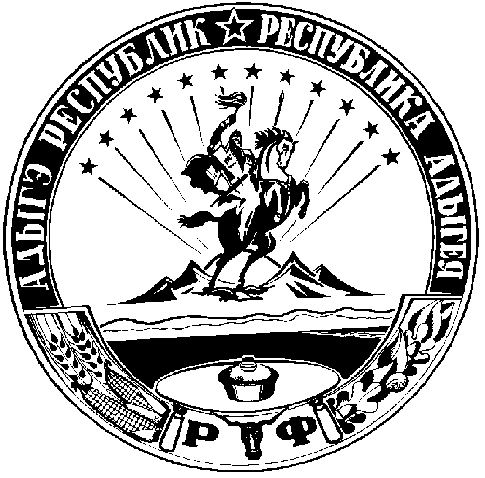 